***Na temelju članka 88. Zakona o proračunu („Narodne novine“ broj: 144/21) i članka 32. Statuta Općine Sveti Filip i Jakov („Službeni glasnik Općine Sveti Filip i Jakov“ broj: 02/14- pročišćeni tekst, 6/14 i 1/18, 1/20, 2/21) Općinsko vijeće Općine Sveti Filip i Jakov na svojoj  7. sjednici održanoj  14. rujna 2022.  godine donosiPOLUGODIŠNJI IZVJEŠTAJ O IZVRŠENJU PRORAČUNAza razdoblje od 01. siječnja do 30. lipnja 2022. godineČlanak 1.Polugodišnji izvještaj o izvršenju Proračuna Općine Sveti Filip i Jakov za 2022. godinu sastoji se od:OBRAZLOŽENJEU tablici su prikazani usporedni podaci o izvršenju Proračuna za razdoblje od 01.01. do 30.06.2022. godinu u odnosu na Plan proračuna za 2022. godinu kao i u odnosu na polugodišnje izvršenje Proračuna za razdoblje od 01.01. do 30.06.2021. godine . Iz iskazanih podataka razvidno je da je u izvještajnom razdoblju ukupno ostvarena pozitivna razlika prihoda i primitaka u odnosu na rashode i izdatke u visini od 1.450.339,06 kuna. Razvidan je kontiunirani rad kroz razdoblje pandemije što je rezultiralo oporavkom u 2022. godini. Članak 2.Opći dio proračuna sadrži izvršenje u računu prihoda i rashoda i računu financiranja prema ekonomskoj klasifikaciji kako slijedi:Članak 3.Opći dio Proračuna sadrži izvršenje prihoda i rashoda i primitaka i izdataka prema izvorima finaciranja kako slijedi: ***Članak 4.Posebni dio Proračuna sadrži izvršenje prema organizacijskoj i programskoj klasifikaciji prema izvorima kako slijedi: ***Članak 5.Posebni dio Proračuna sadrži izvršenje rashoda po funkcijskoj klasifikaciji kako slijedi:Članak 6.Preraspodjela sredstava nije izvršena do dana 30.06..Članak 7.Izvještaj o korištenju proračunske zaliheOdlukom o izvršavanju Proračuna Općine Sveti Filip i Jakov za 2022. godinu utvrđena su sredstva proračunske zalihe u iznosu od 50.000,00 kuna te se navedena sredstva nisu koristila. Članak 8.Izvještaj o danim jamstvima i izdacima po jamstvimaOpćina Sveti Filip i Jakov za 2022. godinu nije imala dana jamstva niti izdatke po jamstvima.Članak 9.Izvještaj o zaduživanju na domaćem i stranom tržištu novca i kapitalaDugoročno zaduživanje U prvom polugodištu 2022.  godine općina se nije dugoročno zaduživala.Kratkoročno zaduživanje Općina se kratkoročno zadužila u prvom polugodištu 2022.  godine u sljedećim iznosima: Ugovoreni je produžetak za moratorij na kredit kod Erste&steiermarkische bank d.d. u iznosu od 2.000.000,00 kn zbog COVID-19 na rok od 12 mjeseci (do sprnja 2023.)Ugovoreni otkup dospijelih potraživanja za dobavljača Marex Elektrostroj d.o.o. kod Erste&steiermarkische bank d.d. u iznosu 1.055.334,51 na rok od 12 mjeseci – faktoring knjižen kao obveza do konca godine.Članak 10.Obrazloženje ostvarenja prihoda i primitaka, rashoda i izdatakaPolugodišnjim izvještajem o izvršenju Proračuna za prvo polugodište 2022. godine obuhvaćeni su osim Proračuna Općine i svi prihodi i rashodi proračunskih korisnika: – Dječji vrtić „CVIT“. – „Centar za pružanje usluga u zajednici“.Ostvarenje PRIHODA I PRIMITAKAUkupni prihodi i primici proračuna za prvo polugodište 2022. godine iznose 27.723.840,33 kunu. Od toga prihodi poslovanja iznose 19.372.982,53 kuna, prihodi od prodaje nefinancijske imovine iznose 8.350.857,80  kuna te primici od zaduživanja 0,00 kuna .Ukupno ostvareni prihodi poslovanja iznose 19.372.982,53, od čega se na Dječji vrtić „CVIT“ odnosi iznos od 421.226,50 kuna. Ukupno ostvareni prihodi poslovanja u prethodnom razdoblju iznose 11.191.103,00 kuna, što daje ostvarenje u odnosu na prethodno razdoblje od 173,10%. Proračunski korisnik „Centar za pružanje usluga u zajednici“ nije imao prihoda.Ostvareni prihod poslovanja koji je naplatio korisnik odnosi se na:Prihodi od sufinanciranja dijela cijene boravka djece u dječjem vrtiću od strane roditelja: 592.495,06 kn.Pomoći od državnog proračuna - u iznosu od 18.540,00 kn.Sve ostalo odnosi se na Općinu Sveti Filip i Jakov.Prihodi poslovanja odnose se na prihode od poreza, pomoći iz inozemstva i od subjekata unutar općeg proračuna, prihode od imovine, prihode od administrativnih i upravnih pristojbi, pristojbi po posebnim propisima i naknada, prihode od prodaje proizvoda i robe te pruženih usluga i prihode od donacija, te kazne, upravne mjere i ostale prihode. Ostvareni značajni prihodi poslovanja odnose se na:porez i prirez na dohodak 4.009.221,81 kn.Porez na promet nekretnina 3.796.924,70 knpomoći temeljem prijenosa EU sredstava 3.964.880,72 knkomunalne naknade 1.906.287,42 knOdstupanja u odnosu na prethodno razdoblje se odnose na kapitalne pomoći za izgradnju i opremanje dječjeg vrtića Cvitić, s čime su se zatvorile obveze za dugoročni kredit za iznos glavnice prema dobivenim sredstvima. Porez na dohodak se knjižio prema uputama Ministarstva financija sukladno izvješću P-2/1.Prihodi od prodaje nefinancijske imovine ostvareni su u iznosu 8.350.857,80 kn. Radi se o prodaju terena za poduzetničku zonu.Primici od zaduživanja ostvareni su u iznosu 0,00 kn.Ostvarenje RASHODA I IZDATAKAUkupno ostvareni rashodi i izdaci iznose 26.273.501,27 kuna, od čega se iznos od 19.136.466,84 odnosi na predstavnička, izvršna i upravna tijela, 4.812.274,97 kune su rashodi Vlastitog pogona, dok 2.323.779,78 kune je izvršeni rashod Dječjeg vrtića „CVIT“. 26.273.501,27Proračunski korisnik „Centar za pružanje usluga u zajednici“ ostvario je rashode poslovanja u iznosu od 979,68 za troškove banke.Ostvareni rashodi poslovanja Dječjeg  vrtića „CVIT“ iznose Rashodi za zaposlene 1.565.356,06, knMaterijalni rashodi 546.122,80 knFinancijski rashodi 4.400,12 knSve ostalo odnosi se na Općinu Sveti Filip i Jakov.Ukupni rashodi poslovanja iznose 12.163.890,01 kuna, rashodi za nabavu nefinancijske imovine iznose 6.354.143,33 kuna i izdaci za financijsku imovinu i otplate zajmova iznose 7.755.467,96 kuna. Rashodi za zaposlene uključuju plaće, doprinose na plaće i ostale rashode za načelnika, službenike Jedinstvenog upravnog odjela, namještenike Vlastitog pogona, svih zaposlenih u Dječjem vrtiću Cvit, Cvitić i Cvitak, i zaposlenice na projektu Zaželi, a ostvareni su u iznosu od 3.919.269,79 kuna, a u prethodnom razdoblju iznosili su za 3.019.382,00 kuna. Materijalni rashodi ostvareni su u ukupnom iznosu od 5.724.496,00 kuna što je povećanje u odnosu na prethodno razdoblje kad je ostvareno 4.215.493,00 kuna. Odnose se na rashode za redovno poslovanje, u najvećem iznosu za usluge tekućeg i investicijskog održavanja.  U strukturi ostvarenih materijalnih rashoda, najveći udio rashoda su usluge tekućeg investicijskog održavanja sa 2.250.746,54 kuna (održavanje zelenih površina, javnih površina, poljskih puteva, šumskih područja, plaža, nerazvrstanih cesta, javne rasvjete, održavanje zgrada i ostalo), značajni su rashodi za energiju sa 661.914,01 kune. Financijski rashodi su izvršeni  iznosu od 223.275,02 kuna.Ova skupina rashoda odnosi se na rashode za kamate za primljene zajmove, rashodi za bankarske usluge i usluge platnog prometa, rashodi za zatezne kamate i ostalo.Subvencije su izvršene  iznosu od 105.000,00 kuna.Pomoći dane u inozemstvo i unutar općeg proračuna 842.905,62 kn.Ostale naknade građanima i kućanstvima iz proračuna 307.500,00 kn.Ostali rashodi 1.041.443,58 kn.Rashodi za nabavu nefinancijske imovine ostvareni su u iznosu od 6.354.143,30 kuna, 197.743,79 kuna se odnosi na Dječji vrtić Cvit. Izdaci u iznosu 7.745.310,95 se odnose na slijedeće: Otplata kredita - k.o. Turanj: 230.107,50 (HBOR)Otplata djelomično kredit za izgradnju i opremanje dječjeg vrtića Cvitić: 3.964.880,72 (HBOR), Otplata glavnice Vlada RH: 1.553.696,84  (Ministarstvo financija-prisilna naplata)Otplata kredita kod Erste&S bank 1,2 mil: 250.000,00 (Erste&steiermarkische bank d.d.)Otplata kredita kod Erste&S bank 1,5 mil: 750.000,00 (Erste&steiermarkische bank d.d.)Otplata factoringa Golemi, Marex i Labora: 989.025,89 (Erste Factoring d.o.o.- Erste&steiermarkische bank d.d.)Otplata glavnice primljenih zajmova:  10.157,01 (proračunski korisnik Dječji vrtić Cvit)U programskom dijelu su navedeni svi projekti i aktivnosti.	Stanje  NENAPLAĆENIH POTRAŽIVANJA ZA PRIHODEPrema Konsolidiranom financijskom izvješću obračunati nenaplaćeni prihodi na iznose 12.430.973,95 kn. U izvještajnom razdoblju poslane su opomene za cijeli iznos prema potraživanjima svim dužnicima i poduzimane mjere naplate. Stanje  NEPODMIRENIH DOSPIJELIH OBVEZAPrema Konsolidiranom financijskom izvješću:Stanje obveza odraz je ukupnog stanja sa uključenim početnim stanje od predhodnih godina.Stanje  POTENCIJALNIH OBVEZA PO OSNOVI SUDSKIH POSTUPAKAU tablici je evidencija na dan 30.06.  koju vodi pravna služba Općine, izvješća odvjetnika su u zasebnim dokumentima (nisu svi evidenirani na rezredu 9)Članak 11.Ovaj Polugodišnji izvještaj o izvršenju Proračuna Općine Sveti Filip i Jakov stupa na snagu osmog dana od objave u „Službenom glasniku Općine Sveti Filip i Jakov“.KLASA: 400-06/22-01/05URBROJ: 2198-19-01-22-1Sveti Filip i Jakov,  14. rujna 2022.  godineOPĆINSKO VIJEĆE OPĆINE SVETI FILIP I JAKOVPredsjednik Općinskog vijeća Igor Pedisić***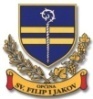 Račun / opisIzvršenje 2021.Izvorni plan 2022.Tekući plan 2022.Izvršenje 2022.Indeks  4/1Indeks  4/3A. RAČUN PRIHODA I RASHODA1234566 Prihodi poslovanja10.769.874,6776.658.510,0672.351.654,9019.372.982,53179,88%26,78%7 Prihodi od prodaje nefinancijske imovine362.690,0019.758.119,0019.214.619,008.350.857,802302,48%43,46% UKUPNI PRIHODI11.132.564,6796.416.629,0691.566.273,9027.723.840,33249,03%30,28%3 Rashodi poslovanja8.632.679,2641.043.738,4140.867.834,7812.163.890,01140,91%29,76%4 Rashodi za nabavu nefinancijske imovine2.763.079,2349.329.890,6540.200.439,126.354.143,30229,97%15,81% UKUPNI RASHODI11.395.758,4990.373.629,0681.068.273,9018.518.033,31162,50%22,84% VIŠAK / MANJAK-263.193,826.043.000,0010.498.000,009.205.807,02-3497,73%87,69%B. RAČUN ZADUŽIVANJA / FINANCIRANJA8 Primici od financijske imovine i zaduživanja1.659.430,334.350.000,004.350.000,000,000,00%0,00%5 Izdaci za financijsku imovinu i otplate zajmova2.925.453,756.378.000,0010.833.000,007.755.467,96265,10%71,59% NETO ZADUŽIVANJE-1.266.023,42-2.028.000,00-6.483.000,00-7.755.467,96612,58%119,63% UKUPNI DONOS VIŠKA / MANJKA IZ PRETHODNE(IH) GODINA0,000,000,000,00 VIŠAK / MANJAK IZ PRETHODNE(IH) GODINE KOJI ĆE SE POKRITI / RASPOREDITI0,00-4.015.000,00-4.015.000,000,000,00%0,00%VIŠAK / MANJAK + NETO ZADUŽIVANJE / FINANCIRANJE + KORIŠTENO U PRETHODNIM GODINAMA REZULTAT GODINE-1.529.217,240,000,001.450.339,06-94,84%0,00%Račun / opisIzvršenje 2021.Izvorni plan 2022.Tekući plan 2022.Izvršenje 2022.Indeks  4/1Indeks  4/3A. RAČUN PRIHODA I RASHODA1234566 Prihodi poslovanja10.769.874,6776.658.510,0672.351.654,9019.372.982,53179,88%26,78%61 Prihodi od poreza5.682.910,5629.928.149,7831.038.924,789.094.816,43160,04%29,30%611 Porez i prirez na dohodak3.337.266,1414.972.537,8916.083.312,894.009.221,81120,13%24,93%6111 Porez i prirez na dohodak od nesamostalnog rada3.337.266,144.317.963,03129,39%0,00%6112 Porez i prirez na dohodak od samostalnih djelatnosti255.180,290,00%0,00%6113 Porez i prirez na dohodak od imovine i imovinskih prava597.021,210,00%0,00%6114 Porez i prirez na dohodak od kapitala136.702,930,00%0,00%6115 Porez i prirez na dohodak po godišnjoj prijavi291.380,660,00%0,00%6117 Povrat poreza i prireza na dohodak po godišnjoj prijavi-1.589.026,310,00%0,00%613 Porezi na imovinu2.320.814,4314.305.611,8914.305.611,895.060.520,70218,05%35,37%6131 Stalni porezi na nepokretnu imovinu (zemlju, zgrade, kuće i ostalo)1.398.879,351.263.596,0090,33%0,00%6134 Povremeni porezi na imovinu921.935,083.796.924,70411,84%0,00%614 Porezi na robu i usluge24.829,99650.000,00650.000,0025.073,92100,98%3,86%6142 Porez na promet17.544,4319.285,36109,92%0,00%6145 Porezi na korištenje dobara ili izvođenje aktivnosti7.285,565.788,5679,45%0,00%63 Pomoći iz inozemstva i od subjekata unutar općeg proračuna1.168.285,0222.088.760,2810.246.595,215.345.927,66457,59%52,17%633 Pomoći proračunu iz drugih proračuna1.076.339,85333.600,001.321.000,001.165.757,16108,31%88,25%6331 Tekuće pomoći proračunu iz drugih proračuna976.339,851.117.107,16114,42%0,00%6332 Kapitalne pomoći proračunu iz drugih proračuna100.000,0048.650,0048,65%0,00%634 Pomoći od izvanproračunskih korisnika35.000,0035.000,000,00%0,00%638 Pomoći iz državnog proračuna temeljem prijenosa EU sredstava91.945,1721.720.160,288.890.595,214.180.170,504546,37%47,02%6381 Tekuće pomoći iz državnog proračuna temeljem prijenosa EU sredstava91.945,17215.289,78234,15%0,00%6382 Kapitalne pomoći iz državnog proračuna temeljem prijenosa EU sredstava3.964.880,720,00%0,00%64 Prihodi od imovine270.529,112.820.179,382.820.179,38325.725,94120,40%11,55%641 Prihodi od financijske imovine0,701.500,001.500,001,67238,57%0,11%6413 Kamate na oročena sredstva i depozite po viđenju0,701,67238,57%0,00%642 Prihodi od nefinancijske imovine270.528,412.808.679,382.808.679,38325.724,27120,40%11,60%6421 Naknade za koncesije129.752,53155.556,72119,89%0,00%6422 Prihodi od zakupa i iznajmljivanja imovine101.025,42128.996,68127,69%0,00%6423 Naknada za korištenje nefinancijske imovine13.236,6422.096,93166,94%0,00%6429 Ostali prihodi od nefinancijske imovine26.513,8219.073,9471,94%0,00%643 Prihodi od kamata na dane zajmove10.000,0010.000,000,00%0,00%65 Prihodi od upravnih i administrativnih pristojbi, pristojbi po posebnim propisima i naknada3.618.149,9821.175.420,6226.705.955,534.606.512,50127,32%17,25%651 Upravne i administrativne pristojbe25.311,34480.000,00480.000,0065.700,21259,57%13,69%6513 Ostale upravne pristojbe i naknade1.017,6292,029,04%0,00%6514 Ostale pristojbe i naknade24.293,7265.608,19270,06%0,00%652 Prihodi po posebnim propisima394.058,894.032.420,628.704.919,371.086.510,55275,72%12,48%6522 Prihodi vodnog gospodarstva15.303,327.129,5646,59%0,00%6524 Doprinosi za šume69,410,00%0,00%6526 Ostali nespomenuti prihodi378.755,571.079.311,58284,96%0,00%653 Komunalni doprinosi i naknade3.198.779,7516.663.000,0017.521.036,163.454.301,74107,99%19,72%6531 Komunalni doprinosi1.588.802,521.548.014,3297,43%0,00%6532 Komunalne naknade1.609.977,231.906.287,42118,40%0,00%66 Prihodi od prodaje proizvoda i robe te pruženih usluga i prihodi od donacija30.000,00546.000,001.440.000,000,00%0,00%663 Donacije od pravnih i fizičkih osoba izvan općeg proračuna30.000,00546.000,001.440.000,000,00%0,00%6632 Kapitalne donacije30.000,000,00%0,00%68 Kazne, upravne mjere i ostali prihodi100.000,00100.000,000,00%0,00%681 Kazne i upravne mjere100.000,00100.000,000,00%0,00%7 Prihodi od prodaje nefinancijske imovine362.690,0019.758.119,0019.214.619,008.350.857,802302,48%43,46%71 Prihodi od prodaje neproizvedene dugotrajne imovine326.440,0018.758.119,0018.214.619,008.215.606,582516,73%45,10%711 Prihodi od prodaje materijalne imovine - prirodnih bogatstava326.440,0018.758.119,0018.214.619,008.215.606,582516,73%45,10%7111 Zemljište326.440,008.215.606,582516,73%0,00%72 Prihodi od prodaje proizvedene dugotrajne imovine36.250,001.000.000,001.000.000,00135.251,22373,11%13,53%721 Prihodi od prodaje građevinskih objekata36.250,001.000.000,001.000.000,00130.251,22359,31%13,03%7214 Ostali građevinski objekti36.250,00130.251,22359,31%0,00%723 Prihodi od prodaje prijevoznih sredstava0,000,005.000,000,00%0,00%7231 Prijevozna sredstva u cestovnom prometu5.000,000,00%0,00%3 Rashodi poslovanja8.632.679,2641.043.738,4140.867.834,7812.163.890,01140,91%29,76%31 Rashodi za zaposlene3.016.517,628.155.068,648.154.000,003.919.269,79129,93%48,07%311 Plaće (Bruto)2.559.316,086.436.000,006.478.000,003.153.148,32123,20%48,67%3111 Plaće za redovan rad2.559.316,083.153.148,32123,20%0,00%312 Ostali rashodi za zaposlene37.500,00597.500,00597.500,00250.312,36667,50%41,89%3121 Ostali rashodi za zaposlene37.500,00250.312,36667,50%0,00%313 Doprinosi na plaće419.701,541.121.568,641.078.500,00515.809,11122,90%47,83%3131 Doprinosi za mirovinsko osiguranje0,00422,040,00%0,00%3132 Doprinosi za obvezno zdravstveno osiguranje419.701,54515.387,07122,80%0,00%32 Materijalni rashodi3.856.536,2817.595.519,9918.454.085,005.724.496,00148,44%31,02%321 Naknade troškova zaposlenima149.090,71488.200,00532.200,00206.244,43138,33%38,75%3211 Službena putovanja48.297,7140.028,4382,88%0,00%3212 Naknade za prijevoz, za rad na terenu i odvojeni život52.780,00130.857,50247,93%0,00%3213 Stručno usavršavanje zaposlenika37.105,0033.028,5089,01%0,00%3214 Ostale naknade troškova zaposlenima10.908,002.330,0021,36%0,00%322 Rashodi za materijal i energiju609.997,003.373.050,003.443.050,001.236.093,93202,64%35,90%3221 Uredski materijal i ostali materijalni rashodi83.861,30157.136,82187,38%0,00%3222 Materijal i sirovine196.263,970,00%0,00%3223 Energija384.462,31661.914,01172,17%0,00%3224 Materijal i dijelovi za tekuće i investicijsko održavanje129.398,08192.071,01148,43%0,00%3225 Sitni inventar i auto gume10.635,7820.115,16189,13%0,00%3227 Službena, radna i zaštitna odjeća i obuća1.639,538.592,96524,11%0,00%323 Rashodi za usluge2.658.756,3611.700.734,7012.601.277,503.935.304,96148,01%31,23%3231 Usluge telefona, pošte i prijevoza144.449,15238.899,46165,39%0,00%3232 Usluge tekućeg i investicijskog održavanja1.451.919,652.250.746,54155,02%0,00%3233 Usluge promidžbe i informiranja119.875,3193.746,0078,20%0,00%3234 Komunalne usluge211.555,52280.825,53132,74%0,00%3235 Zakupnine i najamnine131.580,77372.195,98282,87%0,00%3236 Zdravstvene i veterinarske usluge39.005,0062.278,40159,67%0,00%3237 Intelektualne i osobne usluge410.984,32437.890,30106,55%0,00%3238 Računalne usluge98.940,00123.808,75125,14%0,00%3239 Ostale usluge50.446,6474.914,00148,50%0,00%324 Naknade troškova osobama izvan radnog odnosa113.400,00150.000,0080.000,0014.488,4512,78%18,11%3241 Naknade troškova osobama izvan radnog odnosa113.400,0014.488,4512,78%0,00%329 Ostali nespomenuti rashodi poslovanja325.292,211.883.535,291.797.557,50332.364,23102,17%18,49%3291 Naknade za rad predstavničkih i izvršnih tijela, povjerenstava i slično131.129,569.188,047,01%0,00%3292 Premije osiguranja24.870,6466.560,36267,63%0,00%3293 Reprezentacija26.671,9726.823,81100,57%0,00%3294 Članarine i norme120,00115.120,0095933,33%0,00%3295 Pristojbe i naknade8.761,7518.083,50206,39%0,00%3296 Troškovi sudskih postupaka0,005.000,000,00%0,00%3299 Ostali nespomenuti rashodi poslovanja133.738,2991.588,5268,48%0,00%34 Financijski rashodi239.313,11834.000,00834.000,00223.275,0293,30%26,77%342 Kamate za primljene kredite i zajmove125.597,36451.000,00451.000,00109.301,9387,03%24,24%3422 Kamate za primljene kredite i zajmove od kreditnih i ostalih financijskih institucija u javnom sekto0,0079.818,740,00%0,00%3423 Kamate za primljene kredite i zajmove od kreditnih i ostalih financijskih institucija izvan javnog s125.597,3629.148,1923,21%0,00%3427 Kamate za primljene zajmove od trgovačkih društava i obrtnika izvan javnog sektora335,000,00%0,00%343 Ostali financijski rashodi113.715,75383.000,00383.000,00113.973,09100,23%29,76%3431 Bankarske usluge i usluge platnog prometa23.178,1932.976,02142,27%0,00%3433 Zatezne kamate21.614,4036.186,66167,42%0,00%3434 Ostali nespomenuti financijski rashodi68.923,1644.810,4165,02%0,00%35 Subvencije65.000,00370.000,00370.000,00105.000,00161,54%28,38%351 Subvencije trgovačkim društvima u javnom sektoru65.000,00370.000,00370.000,00105.000,00161,54%28,38%3512 Subvencije trgovačkim društvima u javnom sektoru65.000,00105.000,00161,54%0,00%36 Pomoći dane u inozemstvo i unutar općeg proračuna177.356,325.916.049,784.857.649,78842.905,62475,26%17,35%363 Pomoći unutar općeg proračuna177.356,325.006.049,783.347.649,78457.678,57258,06%13,67%3631 Tekuće pomoći unutar općeg proračuna102.030,1310.000,009,80%0,00%3632 Kapitalne pomoći unutar općeg proračuna75.326,19447.678,57594,32%0,00%366 Pomoći proračunskim korisnicima drugih proračuna910.000,001.510.000,00385.227,050,00%25,51%3661 Tekuće pomoći proračunskim korisnicima drugih proračuna163.433,610,00%0,00%3662 Kapitalne pomoći proračunskim korisnicima drugih proračuna221.793,440,00%0,00%37 Naknade građanima i kućanstvima na temelju osiguranja i druge naknade266.134,77855.600,00880.600,00307.500,00115,54%34,92%372 Ostale naknade građanima i kućanstvima iz proračuna266.134,77855.600,00880.600,00307.500,00115,54%34,92%3721 Naknade građanima i kućanstvima u novcu225.400,00303.000,00134,43%0,00%3722 Naknade građanima i kućanstvima u naravi40.734,774.500,0011,05%0,00%38 Ostali rashodi1.011.821,167.317.500,007.317.500,001.041.443,58102,93%14,23%381 Tekuće donacije386.471,161.877.500,001.877.500,00557.806,39144,33%29,71%3811 Tekuće donacije u novcu386.471,16557.806,39144,33%0,00%382 Kapitalne donacije110.000,00110.000,0022.718,500,00%20,65%3821 Kapitalne donacije neprofitnim organizacijama22.718,500,00%0,00%383 Kazne, penali i naknade štete25.350,00200.000,00200.000,000,00%0,00%3831 Naknade šteta pravnim i fizičkim osobama25.350,000,00%0,00%385 Izvanredni rashodi50.000,0050.000,000,00%0,00%386 Kapitalne pomoći600.000,005.080.000,005.080.000,00460.918,6976,82%9,07%3861 Kapitalne pomoći kreditnim i ostalim financijskim institucijama te trgovačkim društvima u javnom sek600.000,00460.918,6976,82%0,00%4 Rashodi za nabavu nefinancijske imovine2.763.079,2349.329.890,6540.200.439,126.354.143,30229,97%15,81%41 Rashodi za nabavu neproizvedene dugotrajne imovine224.423,702.074.500,002.074.500,00553.251,48246,52%26,67%411 Materijalna imovina - prirodna bogatstva224.423,701.920.000,001.920.000,00553.251,48246,52%28,82%4111 Zemljište224.423,70553.251,48246,52%0,00%412 Nematerijalna imovina154.500,00154.500,000,000,00%0,00%42 Rashodi za nabavu proizvedene dugotrajne imovine2.422.052,9044.885.390,6535.755.939,125.764.430,53238,00%16,12%421 Građevinski objekti1.442.963,4933.350.693,8624.828.404,323.571.066,13247,48%14,38%4212 Poslovni objekti239.389,440,00%0,00%4213 Ceste, željeznice i ostali prometni objekti572.586,27810.222,52141,50%0,00%4214 Ostali građevinski objekti630.987,782.760.843,61437,54%0,00%422 Postrojenja i oprema370.817,483.365.733,503.155.370,001.101.726,90297,11%34,92%4221 Uredska oprema i namještaj26.626,1973.694,29276,77%0,00%4222 Komunikacijska oprema12.631,00442,713,50%0,00%4223 Oprema za održavanje i zaštitu13.506,68206.351,251527,77%0,00%4226 Sportska i glazbena oprema31.687,500,00%0,00%4227 Uređaji, strojevi i oprema za ostale namjene286.366,11821.238,65286,78%0,00%423 Prijevozna sredstva47.856,25911.045,94100.000,000,00%0,00%4231 Prijevozna sredstva u cestovnom prometu47.856,250,00%0,00%425 Višegodišnji nasadi i osnovno stado47.500,0047.500,000,00%0,00%426 Nematerijalna proizvedena imovina560.415,687.210.417,357.624.664,801.091.637,50194,79%14,32%4263 Umjetnička, literarna i znanstvena djela560.415,681.091.637,50194,79%0,00%45 Rashodi za dodatna ulaganja na nefinancijskoj imovini116.602,632.370.000,002.370.000,0036.461,2931,27%1,54%451 Dodatna ulaganja na građevinskim objektima103.937,50800.000,00800.000,0036.461,2935,08%4,56%4511 Dodatna ulaganja na građevinskim objektima103.937,5036.461,2935,08%0,00%453 Dodatna ulaganja na prijevoznim sredstvima12.665,1350.000,0050.000,000,00%0,00%4531 Dodatna ulaganja na prijevoznim sredstvima12.665,130,00%0,00%454 Dodatna ulaganja za ostalu nefinancijsku imovinu1.520.000,001.520.000,000,00%0,00%Racun/OpisIzvršenje 2021Izvorni plan 2022Tekući plan 2022Izvršenje 2022Indeks 4/1Indeks 4/3B. RAČUN ZADUŽIVANJA FINANCIRANJA1234568 Primici od financijske imovine i zaduživanja1.659.430,334.350.000,004.350.000,0084 Primici od zaduživanja1.659.430,334.350.000,004.350.000,00842 Primljeni krediti i zajmovi od kreditnih i ostalih financijskih institucija u javnom sektoru1.659.430,330,000,008422 Primljeni krediti od kreditnih institucija u javnom sektoru1.659.430,33844 Primljeni krediti i zajmovi od kreditnih i ostalih financijskih institucija izvan javnog sektora3.050.000,003.050.000,00847 Primljeni zajmovi od drugih razina vlasti1.300.000,001.300.000,005 Izdaci za financijsku imovinu i otplate zajmova2.925.453,756.378.000,0010.833.000,007.755.467,96265,10%71,59%51 Izdaci za dane zajmove i depozite5.000,005.000,00512 Izdaci za dane zajmove neprofitnim organizacijama, građanima i kućanstvima5.000,005.000,0053 Izdaci za dionice i udjele u glavnici60.000,0060.000,007.600,0012,67%532 Dionice i udjeli u glavnici trgovačkih društava u javnom sektoru60.000,0060.000,007.600,0012,67%5321 Dionice i udjeli u glavnici trgovačkih društava u javnom sektoru7.600,0012,67%54 Izdaci za otplatu glavnice primljenih kredita i zajmova2.925.453,756.313.000,0010.768.000,007.747.867,96264,84%71,95%542 Otplata glavnice primljenih kredita i zajmova od kreditnih i ostalih financijskih institucija u javn115.053,75500.000,004.700.000,004.194.988,223646,11%89,26%5422 Otplata glavnice primljenih kredita od kreditnih institucija u javnom sektoru115.053,754.194.988,223646,11%89,26%544 Otplata glavnice primljenih kredita i zajmova od kreditnih i ostalih financijskih institucija izvan2.810.400,004.500.000,004.500.000,001.989.025,8970,77%44,20%5443 Otplata glavnice primljenih kredita od tuzemnih kreditnih institucija izvan javnog sektora2.810.400,001.989.025,8970,77%44,20%545 Otplata glavnice primljenih zajmova od trgovačkih društava i obrtnika izvan javnog sektora13.000,0013.000,0010.157,0178,13%5455 Otplata glavnice primljenih zajmova od inozemnih trgovačkih društava10.157,0178,13%547 Otplata glavnice primljenih zajmova od drugih razina vlasti1.300.000,001.555.000,001.553.696,8499,92%5471 Otplata glavnice primljenih zajmova od državnog proračuna1.553.696,8499,92% NETO FINANCIRANJE-1.266.023,42-6.043.000,00-10.498.000,00-7.755.467,96612,58%73,88%9 Vlastiti izvori-4.015.000,00-4.015.000,0092 Rezultat poslovanja-4.015.000,00-4.015.000,00922 Višak/manjak prihoda-4.015.000,00-4.015.000,00 KORIŠTENJE SREDSTAVA IZ PRETHODNIH GODINA-4.015.000,00-4.015.000,00Račun / opisIzvršenje 2021.Izvorni plan 2022.Tekući plan 2022.Izvršenje 2022.Indeks  4/1Indeks  4/3PRIHODI I RASHODI PREMA IZVORIMA FINANCIRANJA123456 SVEUKUPNI PRIHODI11.132.564,6796.416.629,0691.566.273,9027.723.840,33249,03%30,28%Izvor 1. OPĆI PRIHODI I PRIMICI6.057.683,1133.129.649,7834.240.424,789.482.885,22156,54%27,69%Izvor 1.1. OPĆI PRIHODI I PRIMICI6.057.683,1133.129.649,7834.240.424,789.482.885,22156,54%27,69%Izvor 3. PRIHODI ZA POSEBNE NAMJENE 3.513.906,5420.894.100,0026.424.634,914.544.169,65129,32%17,20%Izvor 3.2. PRIHODI OD KOMUNALNE NAKNADE1.609.977,236.173.000,006.938.995,001.906.287,42118,40%27,47%Izvor 3.3. PRIHODI OD KOMUNALNOG DOPRINOSA1.588.802,5210.490.000,0010.582.041,161.548.014,3297,43%14,63%Izvor 3.6. PRIHODI ZA POSEBNE NAMJENE290.983,072.696.000,007.368.498,75431.816,48148,40%5,86%Izvor 3.7. SUFINANCIRANJE CIJENE USLUGE PK1.165.100,001.165.100,00592.495,060,00%50,85%Izvor 3.9. BORAVIŠNA PRISTOJBA24.143,72370.000,00370.000,0065.556,37271,53%17,72%Izvor 4. POMOĆI1.168.285,0222.088.760,2810.246.595,215.345.927,66457,59%52,17%Izvor 4.1. POMOĆI OD DRŽAVNOG PRORAČUNA947.212,26149.000,001.066.400,001.088.567,16114,92%102,08%Izvor 4.2. POMOĆI OD ŽUPANIJSKOG PRORAČUNA129.127,59141.600,00211.600,0058.650,0045,42%27,72%Izvor 4.3. POMOĆI OD OSTALIH SUBJEKATA UNUTAR DRŽAVE35.000,0035.000,000,00%0,00%Izvor 4.4. POMOĆI DRŽAVNI PRORAČUN -PK37.000,0037.000,0018.540,000,00%50,11%Izvor 4.5. POMOĆI ŽUPANIJSKI PRORAČUN-PK6.000,006.000,000,00%0,00%Izvor 4.7. POMOĆI DRŽAVNOG PRORAČUNA TEMELJEM EU 91.945,1721.720.160,288.890.595,214.180.170,504546,37%47,02%Izvor 5. DONACIJE30.000,00546.000,001.440.000,000,00%0,00%Izvor 5.1. DONACIJE OD PRAVNIH OSOBA505.000,001.400.000,000,00%0,00%Izvor 5.2.  TEKUĆE DONACIJE OD FIZIČKIH OSOBA1.000,000,000,00%0,00%Izvor 5.4. DONACIJE PK10.000,0010.000,000,00%0,00%Izvor 5.5. KAPITALNE DONACIJE OD FIZIČKIH OSOBA30.000,0030.000,0030.000,000,00%0,00%Izvor 6. PRIHODI OD PRODAJE362.690,0019.758.119,0019.214.619,008.350.857,802302,48%43,46%Izvor 6.3. PRIHODI OD PRODAJE362.690,0019.758.119,0019.214.619,008.350.857,802302,48%43,46% SVEUKUPNI RASHODI11.395.758,4990.373.629,0681.068.273,9018.518.033,31162,50%22,84%Izvor 1. OPĆI PRIHODI I PRIMICI6.392.641,2226.910.749,7827.766.524,788.782.747,12137,39%31,63%Izvor 1.1. OPĆI PRIHODI I PRIMICI6.392.641,2226.910.749,7827.766.524,788.782.747,12137,39%31,63%Izvor 3. PRIHODI ZA POSEBNE NAMJENE 2.978.595,8220.866.100,0026.396.634,917.138.976,91239,68%27,05%Izvor 3.2. PRIHODI OD KOMUNALNE NAKNADE1.356.956,276.173.000,006.938.995,002.189.956,99161,39%31,56%Izvor 3.3. PRIHODI OD KOMUNALNOG DOPRINOSA1.496.793,6210.490.000,0010.582.041,162.826.176,59188,82%26,71%Izvor 3.6. PRIHODI ZA POSEBNE NAMJENE120.065,932.696.000,007.368.498,751.300.297,821082,99%17,65%Izvor 3.7. SUFINANCIRANJE CIJENE USLUGE PK1.137.100,001.137.100,00622.545,510,00%54,75%Izvor 3.9. BORAVIŠNA PRISTOJBA4.780,00370.000,00370.000,00200.000,004184,10%54,05%Izvor 4. POMOĆI345.171,0122.292.660,286.250.495,21516.586,77149,66%8,26%Izvor 4.1. POMOĆI OD DRŽAVNOG PRORAČUNA78.894,58149.000,001.066.400,0022.285,9128,25%2,09%Izvor 4.2. POMOĆI OD ŽUPANIJSKOG PRORAČUNA141.600,00211.600,000,00%0,00%Izvor 4.3. POMOĆI OD OSTALIH SUBJEKATA UNUTAR DRŽAVE35.000,0035.000,000,00%0,00%Izvor 4.4. POMOĆI DRŽAVNI PRORAČUN -PK37.000,0037.000,00796,200,00%2,15%Izvor 4.5. POMOĆI ŽUPANIJSKI PRORAČUN-PK6.000,006.000,000,00%0,00%Izvor 4.7. POMOĆI DRŽAVNOG PRORAČUNA TEMELJEM EU 266.276,4321.720.160,284.690.595,21289.829,66108,85%6,18%Izvor 4.8. POMOĆI DP TEMELJEM EU PK203.900,00203.900,00203.675,000,00%99,89%Izvor 5. DONACIJE546.000,001.440.000,000,00%0,00%Izvor 5.1. DONACIJE OD PRAVNIH OSOBA505.000,001.400.000,000,00%0,00%Izvor 5.2.  TEKUĆE DONACIJE OD FIZIČKIH OSOBA1.000,000,000,00%0,00%Izvor 5.4. DONACIJE PK10.000,0010.000,000,00%0,00%Izvor 5.5. KAPITALNE DONACIJE OD FIZIČKIH OSOBA30.000,0030.000,000,00%0,00%Izvor 6. PRIHODI OD PRODAJE1.620.371,6919.758.119,0019.214.619,002.079.722,51128,35%10,82%Izvor 6.3. PRIHODI OD PRODAJE1.620.371,6919.758.119,0019.214.619,002.079.722,51128,35%10,82%Izvor 7. PRIMICI OD ZADUŽIVANJA58.978,750,000,000,00%0,00%Izvor 7.1. PRIMICI OD ZADUŽIVANJA58.978,750,000,000,00%0,00%Račun / opisIzvršenje 2021.Izvorni plan 2022.Tekući plan 2022.Izvršenje 2022.Indeks  4/1Indeks  4/3B. RAČUN ZADUŽIVANJA FINANCIRANJA123456 UKUPNI PRIMICI1.659.430,334.350.000,004.350.000,001. OPĆI PRIHODI I PRIMICI4.350.000,004.350.000,001.1. OPĆI PRIHODI I PRIMICI4.350.000,004.350.000,007. PRIMICI OD ZADUŽIVANJA1.659.430,330,000,007.1. PRIMICI OD ZADUŽIVANJA1.659.430,330,000,00 UKUPNI IZDACI2.925.453,756.378.000,0010.833.000,007.755.467,96265,10%71,59%1. OPĆI PRIHODI I PRIMICI2.925.453,756.365.000,006.620.000,003.780.430,23129,23%57,11%1.1. OPĆI PRIHODI I PRIMICI2.925.453,756.365.000,006.620.000,003.780.430,23129,23%57,11%3. PRIHODI ZA POSEBNE NAMJENE 13.000,0013.000,0010.157,0178,13%3.7. SUFINANCIRANJE CIJENE USLUGE PK13.000,0013.000,0010.157,0178,13%4. POMOĆI0,004.200.000,003.964.880,7294,40%4.7. POMOĆI DRŽAVNOG PRORAČUNA TEMELJEM EU 0,004.200.000,003.964.880,7294,40% NETO FINANCIRANJE-1.266.023,42-2.028.000,00-6.483.000,00-7.755.467,96 KORIŠTENJE SREDSTAVA IZ PRETHODNIH GODINA4.015.000,004.015.000,001. OPĆI PRIHODI I PRIMICI4.000.000,004.000.000,001.1. OPĆI PRIHODI I PRIMICI4.000.000,004.000.000,003. PRIHODI ZA POSEBNE NAMJENE 15.000,0015.000,003.7. SUFINANCIRANJE CIJENE USLUGE PK15.000,0015.000,00RGPRGPOpisIzvorni plan 2022Tekući plan 2022Izvršenje 2022Indeks 3/21234UKUPNO RASHODI I IZDATCI96.751.629,0691.901.273,9026.273.501,2728,59%Razdjel001PREDSTAVNIČKA, IZVRŠNA I UPRAVNA TIJELA96.751.629,0691.901.273,9026.273.501,2728,59%Glava00102DJEČJI VRTIĆ4.507.000,004.507.000,002.323.779,7851,56%Proračunski korisnik35556DJEČJI VRTIĆ CVIT4.507.000,004.507.000,002.323.779,7851,56%Glava00103VLASTITI POGON10.447.750,0012.272.750,004.812.274,9739,21%Glava00104CENTAR ZA PRUŽANJE USLUGA U ZAJEDNICI10.000,0010.000,00979,689,80%Proračunski korisnik1233CENTAR ZA PRUŽANJE USLUGA U ZAJEDNICI10.000,0010.000,00979,689,80%Organizacijska klasifikacijaOrganizacijska klasifikacijaIzvoriIzvoriProjekt/AktivnostVRSTA RASHODA I IZDATAKAIzvorni plan 2022Tekući plan 2022Izvršenje 2022Indeks 3/21234UKUPNO RASHODI I IZDATCIUKUPNO RASHODI I IZDATCI96.751.629,0691.901.273,9026.273.501,2728,59%RAZDJEL 001 PREDSTAVNIČKA, IZVRŠNA I UPRAVNA TIJELARAZDJEL 001 PREDSTAVNIČKA, IZVRŠNA I UPRAVNA TIJELA96.751.629,0691.901.273,9026.273.501,2728,59%Izvor 1. OPĆI PRIHODI I PRIMICIIzvor 1. OPĆI PRIHODI I PRIMICI25.565.999,7827.366.774,789.479.451,3234,64%Izvor 1.1. OPĆI PRIHODI I PRIMICIIzvor 1.1. OPĆI PRIHODI I PRIMICI25.565.999,7827.366.774,789.479.451,3234,64%Izvor 3. PRIHODI ZA POSEBNE NAMJENE Izvor 3. PRIHODI ZA POSEBNE NAMJENE 13.981.000,0016.996.534,913.300.296,7219,42%Izvor 3.2. PRIHODI OD KOMUNALNE NAKNADEIzvor 3.2. PRIHODI OD KOMUNALNE NAKNADE2.750.000,003.000.995,00754.315,9125,14%Izvor 3.3. PRIHODI OD KOMUNALNOG DOPRINOSAIzvor 3.3. PRIHODI OD KOMUNALNOG DOPRINOSA8.465.000,007.557.041,161.975.951,4326,15%Izvor 3.6. PRIHODI ZA POSEBNE NAMJENEIzvor 3.6. PRIHODI ZA POSEBNE NAMJENE2.696.000,006.368.498,75570.029,388,95%Izvor 3.9. BORAVIŠNA PRISTOJBAIzvor 3.9. BORAVIŠNA PRISTOJBA70.000,0070.000,000,000,00%Izvor 4. POMOĆIIzvor 4. POMOĆI21.945.760,2810.103.595,214.276.996,2942,33%Izvor 4.1. POMOĆI OD DRŽAVNOG PRORAČUNAIzvor 4.1. POMOĆI OD DRŽAVNOG PRORAČUNA149.000,001.066.400,0022.285,912,09%Izvor 4.2. POMOĆI OD ŽUPANIJSKOG PRORAČUNAIzvor 4.2. POMOĆI OD ŽUPANIJSKOG PRORAČUNA41.600,00111.600,000,000,00%Izvor 4.3. POMOĆI OD OSTALIH SUBJEKATA UNUTAR DRŽAVEIzvor 4.3. POMOĆI OD OSTALIH SUBJEKATA UNUTAR DRŽAVE35.000,0035.000,000,000,00%Izvor 4.7. POMOĆI DRŽAVNOG PRORAČUNA TEMELJEM EU Izvor 4.7. POMOĆI DRŽAVNOG PRORAČUNA TEMELJEM EU 21.720.160,288.890.595,214.254.710,3847,86%Izvor 5. DONACIJEIzvor 5. DONACIJE536.000,001.430.000,000,000,00%Izvor 5.1. DONACIJE OD PRAVNIH OSOBAIzvor 5.1. DONACIJE OD PRAVNIH OSOBA505.000,001.400.000,000,000,00%Izvor 5.2.  TEKUĆE DONACIJE OD FIZIČKIH OSOBAIzvor 5.2.  TEKUĆE DONACIJE OD FIZIČKIH OSOBA1.000,000,000,00Izvor 5.5. KAPITALNE DONACIJE OD FIZIČKIH OSOBAIzvor 5.5. KAPITALNE DONACIJE OD FIZIČKIH OSOBA30.000,0030.000,000,000,00%Izvor 6. PRIHODI OD PRODAJEIzvor 6. PRIHODI OD PRODAJE19.758.119,0019.214.619,002.079.722,5110,82%Izvor 6.3. PRIHODI OD PRODAJEIzvor 6.3. PRIHODI OD PRODAJE19.758.119,0019.214.619,002.079.722,5110,82%A01Glavni program: PREDSTAVNIČKA, IZVRŠNA I UPRAVNA TIJELA81.786.879,0675.111.523,9019.136.466,8425,48%1000Program: JAVNA UPRAVA I ADMINISTRACIJA15.006.100,0019.251.100,0010.419.001,7954,12%A100001Aktivnost: FINANCIRANJE REDOVNIH AKTIVNOSTI OPĆINSKIH TIJELA6.417.600,006.207.600,002.429.871,4639,14%Izvor 1. OPĆI PRIHODI I PRIMICIIzvor 1. OPĆI PRIHODI I PRIMICI6.402.600,006.192.600,002.429.871,4639,24%Izvor 1.1. OPĆI PRIHODI I PRIMICIIzvor 1.1. OPĆI PRIHODI I PRIMICI6.402.600,006.192.600,002.429.871,4639,24%311Plaće (Bruto)1.900.000,001.900.000,001.097.524,3957,76%3111Plaće za redovan rad1.097.524,39312Ostali rashodi za zaposlene285.000,00285.000,0065.999,9923,16%3121Ostali rashodi za zaposlene65.999,99313Doprinosi na plaće371.000,00371.000,00179.349,6448,34%3132Doprinosi za obvezno zdravstveno osiguranje179.349,643133Doprinosi za obvezno osiguranje u slučaju nezaposlenosti0,00321Naknade troškova zaposlenima231.500,00231.500,0079.750,9334,45%3211Službena putovanja35.566,433212Naknade za prijevoz, za rad na terenu i odvojeni život30.126,003213Stručno usavršavanje zaposlenika14.058,503214Ostale naknade troškova zaposlenima0,00322Rashodi za materijal i energiju273.600,00273.600,0068.092,7624,89%3221Uredski materijal i ostali materijalni rashodi46.904,833223Energija18.842,733225Sitni inventar i auto gume2.345,203227Službena, radna i zaštitna odjeća i obuća0,00323Rashodi za usluge2.248.500,002.188.500,00807.867,2136,91%3231Usluge telefona, pošte i prijevoza232.108,733233Usluge promidžbe i informiranja92.151,003234Komunalne usluge0,003235Zakupnine i najamnine53.740,613236Zdravstvene i veterinarske usluge19.797,403237Intelektualne i osobne usluge228.165,313238Računalne usluge123.808,753239Ostale usluge58.095,41324Naknade troškova osobama izvan radnog odnosa5.000,005.000,00474,739,49%3241Naknade troškova osobama izvan radnog odnosa474,73329Ostali nespomenuti rashodi poslovanja838.000,00838.000,00130.811,8115,61%3291Naknade za rad predstavničkih i izvršnih tijela, povjerenstava i slično9.188,043292Premije osiguranja16.083,243293Reprezentacija22.603,813294Članarine i norme120,003295Pristojbe i naknade18.083,503296Troškovi sudskih postupaka5.000,003299Ostali nespomenuti rashodi poslovanja59.733,22383Kazne, penali i naknade štete200.000,0050.000,000,000,00%3831Naknade šteta pravnim i fizičkim osobama0,00385Izvanredni rashodi50.000,0050.000,000,000,00%3851Nepredviđeni rashodi do visine proračunske pričuve0,00Izvor 4. POMOĆIIzvor 4. POMOĆI15.000,0015.000,000,000,00%Izvor 4.3. POMOĆI OD OSTALIH SUBJEKATA UNUTAR DRŽAVEIzvor 4.3. POMOĆI OD OSTALIH SUBJEKATA UNUTAR DRŽAVE15.000,0015.000,000,000,00%324Naknade troškova osobama izvan radnog odnosa15.000,0015.000,000,000,00%3241Naknade troškova osobama izvan radnog odnosa0,00A100005Aktivnost: OBILJEŽAVANJE DANA OPĆINE , SPOMENDANA I OBLJETNICA80.000,0080.000,0012.783,0015,98%Izvor 1. OPĆI PRIHODI I PRIMICIIzvor 1. OPĆI PRIHODI I PRIMICI80.000,0080.000,0012.783,0015,98%Izvor 1.1. OPĆI PRIHODI I PRIMICIIzvor 1.1. OPĆI PRIHODI I PRIMICI80.000,0080.000,0012.783,0015,98%323Rashodi za usluge40.000,00750,001,88%3237Intelektualne i osobne usluge0,003239Ostale usluge750,00329Ostali nespomenuti rashodi poslovanja80.000,0040.000,0012.033,0030,08%3293Reprezentacija0,003299Ostali nespomenuti rashodi poslovanja12.033,00A100006Aktivnost: SURADNJA S GRADOVIMA PRIJATELJA40.000,0040.000,000,000,00%Izvor 1. OPĆI PRIHODI I PRIMICIIzvor 1. OPĆI PRIHODI I PRIMICI40.000,0040.000,000,000,00%Izvor 1.1. OPĆI PRIHODI I PRIMICIIzvor 1.1. OPĆI PRIHODI I PRIMICI40.000,0040.000,000,000,00%329Ostali nespomenuti rashodi poslovanja40.000,0040.000,000,000,00%3299Ostali nespomenuti rashodi poslovanja0,00A100007Aktivnost: FINANCIJSKI POSLOVI7.125.000,0011.580.000,007.955.606,1768,70%Izvor 1. OPĆI PRIHODI I PRIMICIIzvor 1. OPĆI PRIHODI I PRIMICI7.125.000,007.380.000,003.990.725,4554,07%Izvor 1.1. OPĆI PRIHODI I PRIMICIIzvor 1.1. OPĆI PRIHODI I PRIMICI7.125.000,007.380.000,003.990.725,4554,07%342Kamate za primljene kredite i zajmove450.000,00450.000,00108.966,9324,21%3422Kamate za primljene kredite i zajmove od kreditnih i ostalih financijskih institucija u javnom sekto79.818,743423Kamate za primljene kredite i zajmove od kreditnih i ostalih financijskih institucija izvan javnog s29.148,19343Ostali financijski rashodi370.000,00370.000,00108.928,2929,44%3431Bankarske usluge i usluge platnog prometa27.931,223433Zatezne kamate36.186,663434Ostali nespomenuti financijski rashodi44.810,41512Izdaci za dane zajmove neprofitnim organizacijama, građanima i kućanstvima5.000,005.000,000,000,00%5121Dani zajmovi neprofitnim organizacijama, građanima i kućanstvima u tuzemstvu0,00542Otplata glavnice primljenih kredita i zajmova od kreditnih i ostalih financijskih institucija u javn500.000,00500.000,00230.107,5046,02%5422Otplata glavnice primljenih kredita od kreditnih institucija u javnom sektoru230.107,50544Otplata glavnice primljenih kredita i zajmova od kreditnih i ostalih financijskih institucija izvan4.500.000,004.500.000,001.989.025,8944,20%5443Otplata glavnice primljenih kredita od tuzemnih kreditnih institucija izvan javnog sektora1.989.025,89547Otplata glavnice primljenih zajmova od drugih razina vlasti1.300.000,001.555.000,001.553.696,8499,92%5471Otplata glavnice primljenih zajmova od državnog proračuna1.553.696,84Izvor 4. POMOĆIIzvor 4. POMOĆI0,004.200.000,003.964.880,7294,40%Izvor 4.7. POMOĆI DRŽAVNOG PRORAČUNA TEMELJEM EU Izvor 4.7. POMOĆI DRŽAVNOG PRORAČUNA TEMELJEM EU 0,004.200.000,003.964.880,7294,40%542Otplata glavnice primljenih kredita i zajmova od kreditnih i ostalih financijskih institucija u javn0,004.200.000,003.964.880,7294,40%5422Otplata glavnice primljenih kredita od kreditnih institucija u javnom sektoru3.964.880,72A100008Aktivnost: OSNIVANJE TRGOVAČKOG DRUŠTVA ROGOVO D.O.O.1.050.000,001.050.000,000,000,00%Izvor 1. OPĆI PRIHODI I PRIMICIIzvor 1. OPĆI PRIHODI I PRIMICI1.050.000,001.050.000,000,000,00%Izvor 1.1. OPĆI PRIHODI I PRIMICIIzvor 1.1. OPĆI PRIHODI I PRIMICI1.050.000,001.050.000,000,000,00%386Kapitalne pomoći1.000.000,001.000.000,000,000,00%3861Kapitalne pomoći kreditnim i ostalim financijskim institucijama te trgovačkim društvima u javnom sek0,00532Dionice i udjeli u glavnici trgovačkih društava u javnom sektoru50.000,0050.000,000,000,00%5321Dionice i udjeli u glavnici trgovačkih društava u javnom sektoru0,00K100001Kapitalni projekt: OPREMA293.500,00293.500,0020.741,167,07%Izvor 1. OPĆI PRIHODI I PRIMICIIzvor 1. OPĆI PRIHODI I PRIMICI293.500,00293.500,0020.741,167,07%Izvor 1.1. OPĆI PRIHODI I PRIMICIIzvor 1.1. OPĆI PRIHODI I PRIMICI293.500,00293.500,0020.741,167,07%412Nematerijalna imovina50.000,0050.000,000,000,00%4123Licence0,00422Postrojenja i oprema183.500,00183.500,0020.741,1611,30%4221Uredska oprema i namještaj9.849,454222Komunikacijska oprema442,714223Oprema za održavanje i zaštitu0,004227Uređaji, strojevi i oprema za ostale namjene10.449,00426Nematerijalna proizvedena imovina60.000,0060.000,000,000,00%4262Ulaganja u računalne programe0,001002Program: KOMUNALNA INFRASTRUKTURA15.296.869,2511.815.411,574.022.349,4734,04%A100002Aktivnost: OPSKRBA ELEKTRIČNOM ENERGIJOM470.000,00470.000,00218.981,7646,59%Izvor 1. OPĆI PRIHODI I PRIMICIIzvor 1. OPĆI PRIHODI I PRIMICI350.000,00350.000,00193.274,7155,22%Izvor 1.1. OPĆI PRIHODI I PRIMICIIzvor 1.1. OPĆI PRIHODI I PRIMICI350.000,00350.000,00193.274,7155,22%322Rashodi za materijal i energiju350.000,00350.000,00193.274,7155,22%3223Energija193.274,71Izvor 3. PRIHODI ZA POSEBNE NAMJENE Izvor 3. PRIHODI ZA POSEBNE NAMJENE 120.000,00120.000,0025.707,0521,42%Izvor 3.6. PRIHODI ZA POSEBNE NAMJENEIzvor 3.6. PRIHODI ZA POSEBNE NAMJENE120.000,00120.000,0025.707,0521,42%323Rashodi za usluge50.000,0050.000,0025.707,0551,41%3232Usluge tekućeg i investicijskog održavanja25.707,05421Građevinski objekti70.000,0070.000,000,000,00%4214Ostali građevinski objekti0,00A100004Aktivnost: SUFINANCIRANJE ASFALTIRANJA ŽUPANIJSKIH CESTA10.000,0010.000,000,000,00%Izvor 1. OPĆI PRIHODI I PRIMICIIzvor 1. OPĆI PRIHODI I PRIMICI10.000,0010.000,000,000,00%Izvor 1.1. OPĆI PRIHODI I PRIMICIIzvor 1.1. OPĆI PRIHODI I PRIMICI10.000,0010.000,000,000,00%363Pomoći unutar općeg proračuna10.000,0010.000,000,000,00%3632Kapitalne pomoći unutar općeg proračuna0,00A100006Aktivnost: OPSKRBA ELEKTRIČNOM ENEGIJOM-JAVNA RASVJETA500.000,00500.000,00338.812,5567,76%Izvor 1. OPĆI PRIHODI I PRIMICIIzvor 1. OPĆI PRIHODI I PRIMICI500.000,00500.000,00338.812,5567,76%Izvor 1.1. OPĆI PRIHODI I PRIMICIIzvor 1.1. OPĆI PRIHODI I PRIMICI500.000,00500.000,00338.812,5567,76%322Rashodi za materijal i energiju500.000,00500.000,00338.812,5567,76%3223Energija338.812,55K100001Kapitalni projekt: JAVNA RASVJETA800.000,00800.000,00472.331,7559,04%Izvor 3. PRIHODI ZA POSEBNE NAMJENE Izvor 3. PRIHODI ZA POSEBNE NAMJENE 800.000,00800.000,00472.331,7559,04%Izvor 3.3. PRIHODI OD KOMUNALNOG DOPRINOSAIzvor 3.3. PRIHODI OD KOMUNALNOG DOPRINOSA800.000,00800.000,00472.331,7559,04%421Građevinski objekti800.000,00800.000,00472.331,7559,04%4214Ostali građevinski objekti472.331,75K100002Kapitalni projekt: ODVODNJA OBORINSKIH VODA285.000,00285.000,0097.501,8234,21%Izvor 3. PRIHODI ZA POSEBNE NAMJENE Izvor 3. PRIHODI ZA POSEBNE NAMJENE 285.000,00285.000,0097.501,8234,21%Izvor 3.3. PRIHODI OD KOMUNALNOG DOPRINOSAIzvor 3.3. PRIHODI OD KOMUNALNOG DOPRINOSA285.000,00285.000,0097.501,8234,21%421Građevinski objekti133.000,00133.000,0097.501,8273,31%4214Ostali građevinski objekti97.501,82426Nematerijalna proizvedena imovina152.000,00152.000,000,000,00%4263Umjetnička, literarna i znanstvena djela0,00K100003Kapitalni projekt: MRTVAČNICE25.000,0075.000,0018.750,0025,00%Izvor 6. PRIHODI OD PRODAJEIzvor 6. PRIHODI OD PRODAJE25.000,0075.000,0018.750,0025,00%Izvor 6.3. PRIHODI OD PRODAJEIzvor 6.3. PRIHODI OD PRODAJE25.000,0075.000,0018.750,0025,00%421Građevinski objekti25.000,0025.000,000,000,00%4214Ostali građevinski objekti0,00426Nematerijalna proizvedena imovina0,0050.000,0018.750,0037,50%4263Umjetnička, literarna i znanstvena djela18.750,00K100004Kapitalni projekt: GROBLJA1.755.000,001.755.000,00429.522,8824,47%Izvor 3. PRIHODI ZA POSEBNE NAMJENE Izvor 3. PRIHODI ZA POSEBNE NAMJENE 845.000,00845.000,00429.522,8850,83%Izvor 3.3. PRIHODI OD KOMUNALNOG DOPRINOSAIzvor 3.3. PRIHODI OD KOMUNALNOG DOPRINOSA845.000,00845.000,00429.522,8850,83%421Građevinski objekti800.000,00800.000,00429.522,8853,69%4214Ostali građevinski objekti429.522,88422Postrojenja i oprema30.000,0030.000,000,000,00%4227Uređaji, strojevi i oprema za ostale namjene0,00426Nematerijalna proizvedena imovina15.000,0015.000,000,000,00%4263Umjetnička, literarna i znanstvena djela0,00Izvor 6. PRIHODI OD PRODAJEIzvor 6. PRIHODI OD PRODAJE910.000,00910.000,000,000,00%Izvor 6.3. PRIHODI OD PRODAJEIzvor 6.3. PRIHODI OD PRODAJE910.000,00910.000,000,000,00%421Građevinski objekti910.000,00910.000,000,000,00%4213Ceste, željeznice i ostali prometni objekti0,004214Ostali građevinski objekti0,00K100005Kapitalni projekt: NOGOSTUP SIKOVO400.000,00350.000,00347.981,8499,42%Izvor 3. PRIHODI ZA POSEBNE NAMJENE Izvor 3. PRIHODI ZA POSEBNE NAMJENE 400.000,00350.000,00347.981,8499,42%Izvor 3.3. PRIHODI OD KOMUNALNOG DOPRINOSAIzvor 3.3. PRIHODI OD KOMUNALNOG DOPRINOSA400.000,00350.000,00347.981,8499,42%363Pomoći unutar općeg proračuna400.000,00350.000,00347.981,8499,42%3632Kapitalne pomoći unutar općeg proračuna347.981,84K100006Kapitalni projekt: NERAZVRSTANE CESTE600.000,00600.000,00181.631,8930,27%Izvor 3. PRIHODI ZA POSEBNE NAMJENE Izvor 3. PRIHODI ZA POSEBNE NAMJENE 300.000,00300.000,00181.631,8960,54%Izvor 3.3. PRIHODI OD KOMUNALNOG DOPRINOSAIzvor 3.3. PRIHODI OD KOMUNALNOG DOPRINOSA300.000,00300.000,00181.631,8960,54%421Građevinski objekti300.000,00300.000,00181.631,8960,54%4213Ceste, željeznice i ostali prometni objekti181.631,89Izvor 6. PRIHODI OD PRODAJEIzvor 6. PRIHODI OD PRODAJE300.000,00300.000,000,000,00%Izvor 6.3. PRIHODI OD PRODAJEIzvor 6.3. PRIHODI OD PRODAJE300.000,00300.000,000,000,00%421Građevinski objekti300.000,00300.000,000,000,00%4213Ceste, željeznice i ostali prometni objekti0,00K100007Kapitalni projekt: TRGOVI42.750,0042.750,000,000,00%Izvor 6. PRIHODI OD PRODAJEIzvor 6. PRIHODI OD PRODAJE42.750,0042.750,000,000,00%Izvor 6.3. PRIHODI OD PRODAJEIzvor 6.3. PRIHODI OD PRODAJE42.750,0042.750,000,000,00%421Građevinski objekti19.000,0019.000,000,000,00%4214Ostali građevinski objekti0,00426Nematerijalna proizvedena imovina23.750,0023.750,000,000,00%4263Umjetnička, literarna i znanstvena djela0,00K100009Kapitalni projekt: NOGOSTUP475.000,00475.000,000,000,00%Izvor 3. PRIHODI ZA POSEBNE NAMJENE Izvor 3. PRIHODI ZA POSEBNE NAMJENE 475.000,00475.000,000,000,00%Izvor 3.3. PRIHODI OD KOMUNALNOG DOPRINOSAIzvor 3.3. PRIHODI OD KOMUNALNOG DOPRINOSA475.000,00475.000,000,000,00%421Građevinski objekti475.000,00475.000,000,000,00%4213Ceste, željeznice i ostali prometni objekti0,00K100010Kapitalni projekt: SANACIJA LUČICE "KONTEOV MUL"115.000,00365.000,00260.775,6071,45%Izvor 3. PRIHODI ZA POSEBNE NAMJENE Izvor 3. PRIHODI ZA POSEBNE NAMJENE 115.000,00365.000,00260.775,6071,45%Izvor 3.6. PRIHODI ZA POSEBNE NAMJENEIzvor 3.6. PRIHODI ZA POSEBNE NAMJENE115.000,00365.000,00260.775,6071,45%323Rashodi za usluge5.000,005.000,000,000,00%3237Intelektualne i osobne usluge0,00421Građevinski objekti110.000,00360.000,00260.775,6072,44%4214Ostali građevinski objekti260.775,60K100011Kapitalni projekt: LUKA OTVORENA ZA JAVNI PROMET LOKALNOG ZNAČAJA3.000.000,002.300.000,00968.062,5042,09%Izvor 3. PRIHODI ZA POSEBNE NAMJENE Izvor 3. PRIHODI ZA POSEBNE NAMJENE 3.000.000,001.500.000,00209.737,5013,98%Izvor 3.3. PRIHODI OD KOMUNALNOG DOPRINOSAIzvor 3.3. PRIHODI OD KOMUNALNOG DOPRINOSA3.000.000,001.500.000,00209.737,5013,98%363Pomoći unutar općeg proračuna2.750.000,001.000.000,000,000,00%3632Kapitalne pomoći unutar općeg proračuna0,00426Nematerijalna proizvedena imovina250.000,00500.000,00209.737,5041,95%4263Umjetnička, literarna i znanstvena djela209.737,50Izvor 6. PRIHODI OD PRODAJEIzvor 6. PRIHODI OD PRODAJE800.000,00758.325,0094,79%Izvor 6.3. PRIHODI OD PRODAJEIzvor 6.3. PRIHODI OD PRODAJE800.000,00758.325,0094,79%421Građevinski objekti800.000,00758.325,0094,79%4214Ostali građevinski objekti758.325,00K100012Kapitalni projekt: PROBIJANJE/UREĐENJE/SANACIJA POLJSKIH PUTEVA620.000,00620.000,00616.871,8899,50%Izvor 3. PRIHODI ZA POSEBNE NAMJENE Izvor 3. PRIHODI ZA POSEBNE NAMJENE 620.000,00620.000,00616.871,8899,50%Izvor 3.2. PRIHODI OD KOMUNALNE NAKNADEIzvor 3.2. PRIHODI OD KOMUNALNE NAKNADE620.000,00620.000,00616.871,8899,50%421Građevinski objekti620.000,00620.000,00616.871,8899,50%4213Ceste, željeznice i ostali prometni objekti616.871,88K100013Kapitalni projekt: PROBIJANJE/UREĐENJE/SANACIJA ŠUMSKIH PODRUČJA I JAVNO PROMETNIH POVRŠINA600.000,00600.000,000,000,00%Izvor 3. PRIHODI ZA POSEBNE NAMJENE Izvor 3. PRIHODI ZA POSEBNE NAMJENE 600.000,00600.000,000,000,00%Izvor 3.2. PRIHODI OD KOMUNALNE NAKNADEIzvor 3.2. PRIHODI OD KOMUNALNE NAKNADE600.000,00600.000,000,000,00%421Građevinski objekti600.000,00600.000,000,000,00%4213Ceste, željeznice i ostali prometni objekti0,00K100015Kapitalni projekt: REKONSTRUKCIJA ISPRAČAJNE DVORANE U NASELJU SV FILIP I JAKOV746.911,5727.500,003,68%Izvor 3. PRIHODI ZA POSEBNE NAMJENE Izvor 3. PRIHODI ZA POSEBNE NAMJENE 74.691,162.750,003,68%Izvor 3.2. PRIHODI OD KOMUNALNE NAKNADEIzvor 3.2. PRIHODI OD KOMUNALNE NAKNADE2.650,00375,0014,15%323Rashodi za usluge2.650,00375,0014,15%3237Intelektualne i osobne usluge375,00Izvor 3.3. PRIHODI OD KOMUNALNOG DOPRINOSAIzvor 3.3. PRIHODI OD KOMUNALNOG DOPRINOSA72.041,162.375,003,30%421Građevinski objekti67.791,160,000,00%4214Ostali građevinski objekti0,00422Postrojenja i oprema1.875,000,000,00%4227Uređaji, strojevi i oprema za ostale namjene0,00426Nematerijalna proizvedena imovina2.375,002.375,00100,00%4263Umjetnička, literarna i znanstvena djela2.375,00Izvor 4. POMOĆIIzvor 4. POMOĆI672.220,4124.750,003,68%Izvor 4.7. POMOĆI DRŽAVNOG PRORAČUNA TEMELJEM EU Izvor 4.7. POMOĆI DRŽAVNOG PRORAČUNA TEMELJEM EU 672.220,4124.750,003,68%323Rashodi za usluge23.850,003.375,0014,15%3237Intelektualne i osobne usluge3.375,00421Građevinski objekti610.120,410,000,00%4214Ostali građevinski objekti0,00422Postrojenja i oprema16.875,000,000,00%4227Uređaji, strojevi i oprema za ostale namjene0,00426Nematerijalna proizvedena imovina21.375,0021.375,00100,00%4263Umjetnička, literarna i znanstvena djela21.375,00K100016Kapitalni projekt: PRISTUPNA CESTA LN SV PETAR1.250.000,001.250.000,0043.625,003,49%Izvor 6. PRIHODI OD PRODAJEIzvor 6. PRIHODI OD PRODAJE1.250.000,001.250.000,0043.625,003,49%Izvor 6.3. PRIHODI OD PRODAJEIzvor 6.3. PRIHODI OD PRODAJE1.250.000,001.250.000,0043.625,003,49%421Građevinski objekti1.000.000,001.000.000,000,000,00%4213Ceste, željeznice i ostali prometni objekti0,00426Nematerijalna proizvedena imovina250.000,00250.000,0043.625,0017,45%4263Umjetnička, literarna i znanstvena djela43.625,00K100017Kapitalni projekt: IZGRADNJA JAVNE INFRASTRUKTURE ZA UNAPREĐENJE TURITIČKE PONUDE SV. FILIP I JAKOVA 4.339.119,25560.750,000,000,00%Izvor 4. POMOĆIIzvor 4. POMOĆI4.299.119,25520.750,000,000,00%Izvor 4.7. POMOĆI DRŽAVNOG PRORAČUNA TEMELJEM EU Izvor 4.7. POMOĆI DRŽAVNOG PRORAČUNA TEMELJEM EU 4.299.119,25520.750,000,000,00%323Rashodi za usluge350.750,00350.750,000,000,00%3237Intelektualne i osobne usluge0,00421Građevinski objekti3.948.369,25170.000,000,000,00%4213Ceste, željeznice i ostali prometni objekti0,00Izvor 6. PRIHODI OD PRODAJEIzvor 6. PRIHODI OD PRODAJE40.000,0040.000,000,000,00%Izvor 6.3. PRIHODI OD PRODAJEIzvor 6.3. PRIHODI OD PRODAJE40.000,0040.000,000,000,00%426Nematerijalna proizvedena imovina40.000,0040.000,000,000,00%4263Umjetnička, literarna i znanstvena djela0,00T100001Tekući projekt: TRŽNICA SVETI FILIP I JAKOV10.000,0010.000,000,000,00%Izvor 1. OPĆI PRIHODI I PRIMICIIzvor 1. OPĆI PRIHODI I PRIMICI10.000,0010.000,000,000,00%Izvor 1.1. OPĆI PRIHODI I PRIMICIIzvor 1.1. OPĆI PRIHODI I PRIMICI10.000,0010.000,000,000,00%322Rashodi za materijal i energiju5.000,005.000,000,000,00%3224Materijal i dijelovi za tekuće i investicijsko održavanje0,00323Rashodi za usluge5.000,005.000,000,000,00%3232Usluge tekućeg i investicijskog održavanja0,001003Program: RAZVOJ I UPRAVLJANJE SUSTAVA VODOOPSKRBE, ODVODNJE I ZAŠTITE VODA4.870.000,004.870.000,00560.759,0911,51%A100001Aktivnost: SUSTAV NAVODNJAVANJA VRANSKO POLJE50.000,0050.000,000,000,00%Izvor 1. OPĆI PRIHODI I PRIMICIIzvor 1. OPĆI PRIHODI I PRIMICI50.000,0050.000,000,000,00%Izvor 1.1. OPĆI PRIHODI I PRIMICIIzvor 1.1. OPĆI PRIHODI I PRIMICI50.000,0050.000,000,000,00%386Kapitalne pomoći50.000,0050.000,000,000,00%3861Kapitalne pomoći kreditnim i ostalim financijskim institucijama te trgovačkim društvima u javnom sek0,00A100002Aktivnost: OPSKRBA VODOM250.000,00250.000,0076.219,9830,49%Izvor 1. OPĆI PRIHODI I PRIMICIIzvor 1. OPĆI PRIHODI I PRIMICI250.000,00250.000,0076.219,9830,49%Izvor 1.1. OPĆI PRIHODI I PRIMICIIzvor 1.1. OPĆI PRIHODI I PRIMICI250.000,00250.000,0076.219,9830,49%323Rashodi za usluge250.000,00250.000,0076.219,9830,49%3234Komunalne usluge76.219,98A100003Aktivnost: OPSKRBA VODOM NA PLAŽAMA - TUŠEVI250.000,00250.000,0023.620,429,45%Izvor 1. OPĆI PRIHODI I PRIMICIIzvor 1. OPĆI PRIHODI I PRIMICI250.000,00250.000,0023.620,429,45%Izvor 1.1. OPĆI PRIHODI I PRIMICIIzvor 1.1. OPĆI PRIHODI I PRIMICI250.000,00250.000,0023.620,429,45%323Rashodi za usluge250.000,00250.000,0023.620,429,45%3234Komunalne usluge23.620,42K100001Kapitalni projekt: VODOVOD2.100.000,002.100.000,00460.918,6921,95%Izvor 6. PRIHODI OD PRODAJEIzvor 6. PRIHODI OD PRODAJE2.100.000,002.100.000,00460.918,6921,95%Izvor 6.3. PRIHODI OD PRODAJEIzvor 6.3. PRIHODI OD PRODAJE2.100.000,002.100.000,00460.918,6921,95%386Kapitalne pomoći2.000.000,002.000.000,00460.918,6923,05%3861Kapitalne pomoći kreditnim i ostalim financijskim institucijama te trgovačkim društvima u javnom sek460.918,69421Građevinski objekti100.000,00100.000,000,000,00%4214Ostali građevinski objekti0,00K100002Kapitalni projekt: KANALIZACIJA2.220.000,002.220.000,000,000,00%Izvor 3. PRIHODI ZA POSEBNE NAMJENE Izvor 3. PRIHODI ZA POSEBNE NAMJENE 190.000,00190.000,000,000,00%Izvor 3.6. PRIHODI ZA POSEBNE NAMJENEIzvor 3.6. PRIHODI ZA POSEBNE NAMJENE190.000,00190.000,000,000,00%454Dodatna ulaganja za ostalu nefinancijsku imovinu190.000,00190.000,000,000,00%4541Dodatna ulaganja za ostalu nefinancijsku imovinu0,00Izvor 5. DONACIJEIzvor 5. DONACIJE30.000,0030.000,000,000,00%Izvor 5.5. KAPITALNE DONACIJE OD FIZIČKIH OSOBAIzvor 5.5. KAPITALNE DONACIJE OD FIZIČKIH OSOBA30.000,0030.000,000,000,00%386Kapitalne pomoći30.000,0030.000,000,000,00%3861Kapitalne pomoći kreditnim i ostalim financijskim institucijama te trgovačkim društvima u javnom sek0,00Izvor 6. PRIHODI OD PRODAJEIzvor 6. PRIHODI OD PRODAJE2.000.000,002.000.000,000,000,00%Izvor 6.3. PRIHODI OD PRODAJEIzvor 6.3. PRIHODI OD PRODAJE2.000.000,002.000.000,000,000,00%386Kapitalne pomoći2.000.000,002.000.000,000,000,00%3861Kapitalne pomoći kreditnim i ostalim financijskim institucijama te trgovačkim društvima u javnom sek0,001004Program: ZAŠTITA OKOLIŠA I ENERGETSKA UČINKOVITOST1.762.500,002.388.500,00595.056,7324,91%A100003Aktivnost: EDUKATIVNO-INFORMATIVNE AKTIVNOSTI O ODVAJANJU I ZBRINJAVANJU OTPADA20.000,0020.000,000,000,00%Izvor 1. OPĆI PRIHODI I PRIMICIIzvor 1. OPĆI PRIHODI I PRIMICI20.000,0020.000,000,000,00%Izvor 1.1. OPĆI PRIHODI I PRIMICIIzvor 1.1. OPĆI PRIHODI I PRIMICI20.000,0020.000,000,000,00%323Rashodi za usluge20.000,0020.000,000,000,00%3233Usluge promidžbe i informiranja0,00A100005Aktivnost: NABAVA KANTI ZA ODVAJANJE OTPADA47.500,007.500,000,000,00%Izvor 3. PRIHODI ZA POSEBNE NAMJENE Izvor 3. PRIHODI ZA POSEBNE NAMJENE 47.500,007.500,000,000,00%Izvor 3.6. PRIHODI ZA POSEBNE NAMJENEIzvor 3.6. PRIHODI ZA POSEBNE NAMJENE47.500,007.500,000,000,00%329Ostali nespomenuti rashodi poslovanja47.500,007.500,000,000,00%3299Ostali nespomenuti rashodi poslovanja0,00A100006Aktivnost: SANACIJA DEPONIJA150.000,00150.000,000,000,00%Izvor 3. PRIHODI ZA POSEBNE NAMJENE Izvor 3. PRIHODI ZA POSEBNE NAMJENE 150.000,00150.000,000,000,00%Izvor 3.2. PRIHODI OD KOMUNALNE NAKNADEIzvor 3.2. PRIHODI OD KOMUNALNE NAKNADE150.000,00150.000,000,000,00%323Rashodi za usluge150.000,00150.000,000,000,00%3232Usluge tekućeg i investicijskog održavanja0,00A100007Aktivnost: ODLAGALIŠTE OTPADA 70.000,00220.000,0099.696,7345,32%Izvor 3. PRIHODI ZA POSEBNE NAMJENE Izvor 3. PRIHODI ZA POSEBNE NAMJENE 70.000,00220.000,0099.696,7345,32%Izvor 3.6. PRIHODI ZA POSEBNE NAMJENEIzvor 3.6. PRIHODI ZA POSEBNE NAMJENE70.000,00220.000,0099.696,7345,32%363Pomoći unutar općeg proračuna70.000,00220.000,0099.696,7345,32%3631Tekuće pomoći unutar općeg proračuna0,003632Kapitalne pomoći unutar općeg proračuna99.696,73A100009Aktivnost: NAKNADA ZA SMANJENJE KOLIČINE MIJEŠANOG KOMUNALNOG OTPADA150.000,000,000,00%Izvor 1. OPĆI PRIHODI I PRIMICIIzvor 1. OPĆI PRIHODI I PRIMICI150.000,000,000,00%Izvor 1.1. OPĆI PRIHODI I PRIMICIIzvor 1.1. OPĆI PRIHODI I PRIMICI150.000,000,000,00%383Kazne, penali i naknade štete150.000,000,000,00%3831Naknade šteta pravnim i fizičkim osobama0,00K100005Kapitalni projekt: SPREMNICI ZA ODVAJANJE OTPADA50.000,0050.000,000,000,00%Izvor 3. PRIHODI ZA POSEBNE NAMJENE Izvor 3. PRIHODI ZA POSEBNE NAMJENE 50.000,0050.000,000,000,00%Izvor 3.6. PRIHODI ZA POSEBNE NAMJENEIzvor 3.6. PRIHODI ZA POSEBNE NAMJENE50.000,0050.000,000,000,00%363Pomoći unutar općeg proračuna50.000,0050.000,000,000,00%3632Kapitalne pomoći unutar općeg proračuna0,00K100007Kapitalni projekt: RECIKLAŽNO DVORIŠTE1.000.000,001.000.000,00495.360,0049,54%Izvor 6. PRIHODI OD PRODAJEIzvor 6. PRIHODI OD PRODAJE1.000.000,001.000.000,00495.360,0049,54%Izvor 6.3. PRIHODI OD PRODAJEIzvor 6.3. PRIHODI OD PRODAJE1.000.000,001.000.000,00495.360,0049,54%411Materijalna imovina - prirodna bogatstva1.000.000,001.000.000,00495.360,0049,54%4111Zemljište495.360,00K100008Kapitalni projekt: SOLARNO POSTROJENJE125.000,00125.000,000,000,00%Izvor 1. OPĆI PRIHODI I PRIMICIIzvor 1. OPĆI PRIHODI I PRIMICI25.000,0025.000,000,000,00%Izvor 1.1. OPĆI PRIHODI I PRIMICIIzvor 1.1. OPĆI PRIHODI I PRIMICI25.000,0025.000,000,000,00%323Rashodi za usluge25.000,0025.000,000,000,00%3237Intelektualne i osobne usluge0,00Izvor 6. PRIHODI OD PRODAJEIzvor 6. PRIHODI OD PRODAJE100.000,00100.000,000,000,00%Izvor 6.3. PRIHODI OD PRODAJEIzvor 6.3. PRIHODI OD PRODAJE100.000,00100.000,000,000,00%426Nematerijalna proizvedena imovina100.000,00100.000,000,000,00%4263Umjetnička, literarna i znanstvena djela0,00K100009Kapitalni projekt: MODERNIZACIJA JAVNE RAVJETE300.000,00300.000,000,000,00%Izvor 3. PRIHODI ZA POSEBNE NAMJENE Izvor 3. PRIHODI ZA POSEBNE NAMJENE 300.000,00300.000,000,000,00%Izvor 3.3. PRIHODI OD KOMUNALNOG DOPRINOSAIzvor 3.3. PRIHODI OD KOMUNALNOG DOPRINOSA300.000,00300.000,000,000,00%451Dodatna ulaganja na građevinskim objektima300.000,00300.000,000,000,00%4511Dodatna ulaganja na građevinskim objektima0,00K100010Kapitalni projekt: POLUPODZEMNI SPREMNICI216.000,000,000,00%Izvor 3. PRIHODI ZA POSEBNE NAMJENE Izvor 3. PRIHODI ZA POSEBNE NAMJENE 129.600,000,000,00%Izvor 3.2. PRIHODI OD KOMUNALNE NAKNADEIzvor 3.2. PRIHODI OD KOMUNALNE NAKNADE129.600,000,000,00%323Rashodi za usluge18.000,000,000,00%3233Usluge promidžbe i informiranja0,00422Postrojenja i oprema111.600,000,000,00%4223Oprema za održavanje i zaštitu0,00Izvor 4. POMOĆIIzvor 4. POMOĆI86.400,000,000,00%Izvor 4.1. POMOĆI OD DRŽAVNOG PRORAČUNAIzvor 4.1. POMOĆI OD DRŽAVNOG PRORAČUNA86.400,000,000,00%323Rashodi za usluge12.000,000,000,00%3233Usluge promidžbe i informiranja0,00422Postrojenja i oprema74.400,000,000,00%4223Oprema za održavanje i zaštitu0,00K100011Kapitalni projekt: "ZELENI OTOK"150.000,000,000,00%Izvor 6. PRIHODI OD PRODAJEIzvor 6. PRIHODI OD PRODAJE150.000,000,000,00%Izvor 6.3. PRIHODI OD PRODAJEIzvor 6.3. PRIHODI OD PRODAJE150.000,000,000,00%422Postrojenja i oprema150.000,000,000,00%4223Oprema za održavanje i zaštitu0,001005Program: UPRAVLJANJE IMOVINOM18.450.712,285.674.500,00650.250,2511,46%A100001Aktivnost: ODRŽAVANJE ZGRADA125.000,00125.000,001.040,380,83%Izvor 1. OPĆI PRIHODI I PRIMICIIzvor 1. OPĆI PRIHODI I PRIMICI125.000,00125.000,001.040,380,83%Izvor 1.1. OPĆI PRIHODI I PRIMICIIzvor 1.1. OPĆI PRIHODI I PRIMICI125.000,00125.000,001.040,380,83%322Rashodi za materijal i energiju47.500,0047.500,001.040,382,19%3224Materijal i dijelovi za tekuće i investicijsko održavanje1.040,38323Rashodi za usluge47.500,0047.500,000,000,00%3232Usluge tekućeg i investicijskog održavanja0,00329Ostali nespomenuti rashodi poslovanja30.000,0030.000,000,000,00%3292Premije osiguranja0,00K100008Kapitalni projekt: SPOMENICI95.000,0095.000,0035.760,0037,64%Izvor 6. PRIHODI OD PRODAJEIzvor 6. PRIHODI OD PRODAJE95.000,0095.000,0035.760,0037,64%Izvor 6.3. PRIHODI OD PRODAJEIzvor 6.3. PRIHODI OD PRODAJE95.000,0095.000,0035.760,0037,64%421Građevinski objekti95.000,0095.000,0035.760,0037,64%4214Ostali građevinski objekti35.760,00K100009Kapitalni projekt: OBNOVA OBJEKATA NA PROSTORU  OPĆINE SV.FILIP I JAKOV240.000,00240.000,0070.717,3429,47%Izvor 6. PRIHODI OD PRODAJEIzvor 6. PRIHODI OD PRODAJE240.000,00240.000,0070.717,3429,47%Izvor 6.3. PRIHODI OD PRODAJEIzvor 6.3. PRIHODI OD PRODAJE240.000,00240.000,0070.717,3429,47%422Postrojenja i oprema50.000,0050.000,0045.876,0591,75%4221Uredska oprema i namještaj45.876,05451Dodatna ulaganja na građevinskim objektima190.000,00190.000,0024.841,2913,07%4511Dodatna ulaganja na građevinskim objektima24.841,29K100015Kapitalni projekt: IZGRADNJA I OPREMANJE DJEČJEG VRTIĆA  CVITIĆ TURANJ60.000,00120.000,005.535,034,61%Izvor 3. PRIHODI ZA POSEBNE NAMJENE Izvor 3. PRIHODI ZA POSEBNE NAMJENE 60.000,0070.000,005.535,037,91%Izvor 3.2. PRIHODI OD KOMUNALNE NAKNADEIzvor 3.2. PRIHODI OD KOMUNALNE NAKNADE60.000,0070.000,005.535,037,91%421Građevinski objekti35.000,0035.000,000,000,00%4212Poslovni objekti0,00422Postrojenja i oprema25.000,0035.000,005.535,0315,81%4227Uređaji, strojevi i oprema za ostale namjene5.535,03Izvor 4. POMOĆIIzvor 4. POMOĆI0,0050.000,000,000,00%Izvor 4.2. POMOĆI OD ŽUPANIJSKOG PRORAČUNAIzvor 4.2. POMOĆI OD ŽUPANIJSKOG PRORAČUNA50.000,000,000,00%422Postrojenja i oprema50.000,000,000,00%4227Uređaji, strojevi i oprema za ostale namjene0,00K100016Kapitalni projekt: CENTAR ZA PRUŽANJE USLUGA U ZAJEDNICI-"ZAŽELI BOLJI ŽIVOT"15.673.712,28412.500,000,000,00%Izvor 1. OPĆI PRIHODI I PRIMICIIzvor 1. OPĆI PRIHODI I PRIMICI10.000,0010.000,000,000,00%Izvor 1.1. OPĆI PRIHODI I PRIMICIIzvor 1.1. OPĆI PRIHODI I PRIMICI10.000,0010.000,000,000,00%329Ostali nespomenuti rashodi poslovanja10.000,0010.000,000,000,00%3299Ostali nespomenuti rashodi poslovanja0,00Izvor 4. POMOĆIIzvor 4. POMOĆI15.663.712,28402.500,000,000,00%Izvor 4.7. POMOĆI DRŽAVNOG PRORAČUNA TEMELJEM EU Izvor 4.7. POMOĆI DRŽAVNOG PRORAČUNA TEMELJEM EU 15.663.712,28402.500,000,000,00%311Plaće (Bruto)200.000,000,000,003111Plaće za redovan rad0,00313Doprinosi na plaće59.568,640,000,003132Doprinosi za obvezno zdravstveno osiguranje0,00323Rashodi za usluge770.118,50302.500,000,000,00%3233Usluge promidžbe i informiranja0,003237Intelektualne i osobne usluge0,00329Ostali nespomenuti rashodi poslovanja38.935,290,000,003299Ostali nespomenuti rashodi poslovanja0,00363Pomoći unutar općeg proračuna8.400,000,000,003631Tekuće pomoći unutar općeg proračuna0,00421Građevinski objekti10.903.157,860,000,004212Poslovni objekti0,00422Postrojenja i oprema1.652.983,500,000,004221Uredska oprema i namještaj0,004222Komunikacijska oprema0,004227Uređaji, strojevi i oprema za ostale namjene0,00423Prijevozna sredstva811.045,940,000,004231Prijevozna sredstva u cestovnom prometu0,00426Nematerijalna proizvedena imovina1.219.502,55100.000,000,000,00%4263Umjetnička, literarna i znanstvena djela0,00K100017Kapitalni projekt: POSLOVNE ZGRADE100.000,00300.000,000,000,00%Izvor 1. OPĆI PRIHODI I PRIMICIIzvor 1. OPĆI PRIHODI I PRIMICI200.000,000,000,00%Izvor 1.1. OPĆI PRIHODI I PRIMICIIzvor 1.1. OPĆI PRIHODI I PRIMICI200.000,000,000,00%323Rashodi za usluge200.000,000,000,00%3235Zakupnine i najamnine0,00Izvor 6. PRIHODI OD PRODAJEIzvor 6. PRIHODI OD PRODAJE100.000,00100.000,000,000,00%Izvor 6.3. PRIHODI OD PRODAJEIzvor 6.3. PRIHODI OD PRODAJE100.000,00100.000,000,000,00%421Građevinski objekti100.000,00100.000,000,000,00%4212Poslovni objekti0,00K100018Kapitalni projekt: DJEČJI VRTIĆ CVITAK U RAŠTANIMA GORNJIM697.000,00698.000,00249.822,5035,79%Izvor 1. OPĆI PRIHODI I PRIMICIIzvor 1. OPĆI PRIHODI I PRIMICI7.000,007.000,000,000,00%Izvor 1.1. OPĆI PRIHODI I PRIMICIIzvor 1.1. OPĆI PRIHODI I PRIMICI7.000,007.000,000,000,00%323Rashodi za usluge7.000,007.000,000,000,00%3237Intelektualne i osobne usluge0,00Izvor 3. PRIHODI ZA POSEBNE NAMJENE Izvor 3. PRIHODI ZA POSEBNE NAMJENE 435.000,00435.000,0026.963,386,20%Izvor 3.2. PRIHODI OD KOMUNALNE NAKNADEIzvor 3.2. PRIHODI OD KOMUNALNE NAKNADE385.000,00385.000,0026.963,387,00%421Građevinski objekti50.000,0050.000,002.201,254,40%4214Ostali građevinski objekti2.201,25422Postrojenja i oprema235.000,00235.000,0024.762,1310,54%4223Oprema za održavanje i zaštitu0,004227Uređaji, strojevi i oprema za ostale namjene24.762,13451Dodatna ulaganja na građevinskim objektima100.000,00100.000,000,000,00%4511Dodatna ulaganja na građevinskim objektima0,00Izvor 3.6. PRIHODI ZA POSEBNE NAMJENEIzvor 3.6. PRIHODI ZA POSEBNE NAMJENE50.000,0050.000,000,000,00%426Nematerijalna proizvedena imovina50.000,0050.000,000,000,00%4263Umjetnička, literarna i znanstvena djela0,00Izvor 4. POMOĆIIzvor 4. POMOĆI255.000,00256.000,00222.859,1287,05%Izvor 4.1. POMOĆI OD DRŽAVNOG PRORAČUNAIzvor 4.1. POMOĆI OD DRŽAVNOG PRORAČUNA29.000,0030.000,0022.285,9174,29%323Rashodi za usluge7.000,007.000,000,000,00%3237Intelektualne i osobne usluge0,00422Postrojenja i oprema22.000,0023.000,0022.285,9196,90%4227Uređaji, strojevi i oprema za ostale namjene22.285,91Izvor 4.7. POMOĆI DRŽAVNOG PRORAČUNA TEMELJEM EU Izvor 4.7. POMOĆI DRŽAVNOG PRORAČUNA TEMELJEM EU 226.000,00226.000,00200.573,2188,75%323Rashodi za usluge23.000,0023.000,000,000,00%3237Intelektualne i osobne usluge0,00422Postrojenja i oprema203.000,00203.000,00200.573,2198,80%4227Uređaji, strojevi i oprema za ostale namjene200.573,21K100019Kapitalni projekt: REKONSTRUKCIJA ZGRADE OPĆINE10.000,0010.000,000,000,00%Izvor 3. PRIHODI ZA POSEBNE NAMJENE Izvor 3. PRIHODI ZA POSEBNE NAMJENE 10.000,0010.000,000,000,00%Izvor 3.3. PRIHODI OD KOMUNALNOG DOPRINOSAIzvor 3.3. PRIHODI OD KOMUNALNOG DOPRINOSA10.000,0010.000,000,000,00%451Dodatna ulaganja na građevinskim objektima10.000,0010.000,000,000,00%4511Dodatna ulaganja na građevinskim objektima0,00K100021Kapitalni projekt: DOM ZA STARIJE I NEMOĆNE OSOBE SVETI FILIP I JAKOV350.000,00700.000,00222.750,0031,82%Izvor 1. OPĆI PRIHODI I PRIMICIIzvor 1. OPĆI PRIHODI I PRIMICI350.000,00700.000,00222.750,0031,82%Izvor 1.1. OPĆI PRIHODI I PRIMICIIzvor 1.1. OPĆI PRIHODI I PRIMICI350.000,00700.000,00222.750,0031,82%323Rashodi za usluge100.000,00100.000,000,000,00%3237Intelektualne i osobne usluge0,00426Nematerijalna proizvedena imovina250.000,00600.000,00222.750,0037,13%4263Umjetnička, literarna i znanstvena djela222.750,00K100022Kapitalni projekt: OBNOVA I UREĐENJE KULE -  ZGRADA NA VRˇ SELA TIC500.000,00500.000,0033.375,006,68%Izvor 6. PRIHODI OD PRODAJEIzvor 6. PRIHODI OD PRODAJE500.000,00500.000,0033.375,006,68%Izvor 6.3. PRIHODI OD PRODAJEIzvor 6.3. PRIHODI OD PRODAJE500.000,00500.000,0033.375,006,68%421Građevinski objekti300.000,00300.000,000,000,00%4212Poslovni objekti0,00426Nematerijalna proizvedena imovina200.000,00200.000,0033.375,0016,69%4263Umjetnička, literarna i znanstvena djela33.375,00K100023Kapitalni projekt: NOVA ZGRADA OPĆINE 600.000,00600.000,000,000,00%Izvor 6. PRIHODI OD PRODAJEIzvor 6. PRIHODI OD PRODAJE600.000,00600.000,000,000,00%Izvor 6.3. PRIHODI OD PRODAJEIzvor 6.3. PRIHODI OD PRODAJE600.000,00600.000,000,000,00%421Građevinski objekti500.000,00500.000,000,000,00%4212Poslovni objekti0,00426Nematerijalna proizvedena imovina100.000,00100.000,000,000,00%4263Umjetnička, literarna i znanstvena djela0,00K100024Kapitalni projekt: IZGRADNJA VRTIĆA U SV. FILIP I JAKOVU605.000,000,000,00%Izvor 4. POMOĆIIzvor 4. POMOĆI544.500,000,000,00%Izvor 4.7. POMOĆI DRŽAVNOG PRORAČUNA TEMELJEM EU Izvor 4.7. POMOĆI DRŽAVNOG PRORAČUNA TEMELJEM EU 544.500,000,000,00%426Nematerijalna proizvedena imovina544.500,000,000,00%4263Umjetnička, literarna i znanstvena djela0,00Izvor 6. PRIHODI OD PRODAJEIzvor 6. PRIHODI OD PRODAJE60.500,000,000,00%Izvor 6.3. PRIHODI OD PRODAJEIzvor 6.3. PRIHODI OD PRODAJE60.500,000,000,00%426Nematerijalna proizvedena imovina60.500,000,000,00%4263Umjetnička, literarna i znanstvena djela0,00K100025Kapitalni projekt: REKONSTRUKCIJA I OPREMANJE DJEČJEG VRTIĆA CVITIĆ U NASELJU TURANJ1.269.000,0031.250,002,46%Izvor 1. OPĆI PRIHODI I PRIMICIIzvor 1. OPĆI PRIHODI I PRIMICI9.000,000,000,00%Izvor 1.1. OPĆI PRIHODI I PRIMICIIzvor 1.1. OPĆI PRIHODI I PRIMICI9.000,000,000,00%323Rashodi za usluge9.000,000,000,00%3233Usluge promidžbe i informiranja0,003237Intelektualne i osobne usluge0,00Izvor 4. POMOĆIIzvor 4. POMOĆI864.000,001.250,000,14%Izvor 4.7. POMOĆI DRŽAVNOG PRORAČUNA TEMELJEM EU Izvor 4.7. POMOĆI DRŽAVNOG PRORAČUNA TEMELJEM EU 864.000,001.250,000,14%323Rashodi za usluge100.000,000,000,00%3237Intelektualne i osobne usluge0,00421Građevinski objekti600.000,000,000,00%4212Poslovni objekti0,00422Postrojenja i oprema49.000,000,000,00%4227Uređaji, strojevi i oprema za ostale namjene0,00426Nematerijalna proizvedena imovina115.000,001.250,001,09%4263Umjetnička, literarna i znanstvena djela1.250,00Izvor 6. PRIHODI OD PRODAJEIzvor 6. PRIHODI OD PRODAJE396.000,0030.000,007,58%Izvor 6.3. PRIHODI OD PRODAJEIzvor 6.3. PRIHODI OD PRODAJE396.000,0030.000,007,58%421Građevinski objekti335.000,000,000,00%4212Poslovni objekti0,00422Postrojenja i oprema31.000,000,000,00%4227Uređaji, strojevi i oprema za ostale namjene0,00426Nematerijalna proizvedena imovina30.000,0030.000,00100,00%4263Umjetnička, literarna i znanstvena djela30.000,001006Program: OSNOVNO,SREDNJEŠKOLSKO,I VISOKO OBRAZOVANJE820.000,001.420.000,00482.778,8534,00%A100002Aktivnost: STIPENDIJE250.000,00250.000,00159.000,0063,60%Izvor 1. OPĆI PRIHODI I PRIMICIIzvor 1. OPĆI PRIHODI I PRIMICI250.000,00250.000,00159.000,0063,60%Izvor 1.1. OPĆI PRIHODI I PRIMICIIzvor 1.1. OPĆI PRIHODI I PRIMICI250.000,00250.000,00159.000,0063,60%372Ostale naknade građanima i kućanstvima iz proračuna250.000,00250.000,00159.000,0063,60%3721Naknade građanima i kućanstvima u novcu159.000,00A100004Aktivnost: SUFINACIRANJE PRODUŽENOG BORAVKA I PREHRANE220.000,00220.000,00101.985,4146,36%Izvor 1. OPĆI PRIHODI I PRIMICIIzvor 1. OPĆI PRIHODI I PRIMICI220.000,00220.000,00101.985,4146,36%Izvor 1.1. OPĆI PRIHODI I PRIMICIIzvor 1.1. OPĆI PRIHODI I PRIMICI220.000,00220.000,00101.985,4146,36%366Pomoći proračunskim korisnicima drugih proračuna220.000,00220.000,00101.985,4146,36%3661Tekuće pomoći proračunskim korisnicima drugih proračuna101.985,41K100001Kapitalni projekt: ULAGANJA U ŠKOLE350.000,00950.000,00221.793,4423,35%Izvor 1. OPĆI PRIHODI I PRIMICIIzvor 1. OPĆI PRIHODI I PRIMICI350.000,00950.000,00221.793,4423,35%Izvor 1.1. OPĆI PRIHODI I PRIMICIIzvor 1.1. OPĆI PRIHODI I PRIMICI350.000,00950.000,00221.793,4423,35%366Pomoći proračunskim korisnicima drugih proračuna350.000,00950.000,00221.793,4423,35%3662Kapitalne pomoći proračunskim korisnicima drugih proračuna221.793,441007Program: RAZVOJ SPORTA I REKREACIJE1.474.000,001.644.000,00204.107,4912,42%A100001Aktivnost: TEKUĆE DONACIJE SPORTSKIM KLUBOVIMA I UDRUGAMA354.000,00354.000,00125.000,0035,31%Izvor 1. OPĆI PRIHODI I PRIMICIIzvor 1. OPĆI PRIHODI I PRIMICI354.000,00354.000,00125.000,0035,31%Izvor 1.1. OPĆI PRIHODI I PRIMICIIzvor 1.1. OPĆI PRIHODI I PRIMICI354.000,00354.000,00125.000,0035,31%381Tekuće donacije354.000,00354.000,00125.000,0035,31%3811Tekuće donacije u novcu125.000,00A100002Aktivnost: SPORTSKO LJETO20.000,0020.000,000,000,00%Izvor 1. OPĆI PRIHODI I PRIMICIIzvor 1. OPĆI PRIHODI I PRIMICI20.000,0020.000,000,000,00%Izvor 1.1. OPĆI PRIHODI I PRIMICIIzvor 1.1. OPĆI PRIHODI I PRIMICI20.000,0020.000,000,000,00%422Postrojenja i oprema20.000,0020.000,000,000,00%4226Sportska i glazbena oprema0,00K100002Kapitalni projekt: SPORTSKA IGRALIŠTA330.000,00400.000,000,000,00%Izvor 3. PRIHODI ZA POSEBNE NAMJENE Izvor 3. PRIHODI ZA POSEBNE NAMJENE 330.000,00400.000,000,000,00%Izvor 3.3. PRIHODI OD KOMUNALNOG DOPRINOSAIzvor 3.3. PRIHODI OD KOMUNALNOG DOPRINOSA330.000,00400.000,000,000,00%421Građevinski objekti250.000,00250.000,000,000,00%4214Ostali građevinski objekti0,00422Postrojenja i oprema80.000,00150.000,000,000,00%4227Uređaji, strojevi i oprema za ostale namjene0,00K100003Kapitalni projekt: DJEČJA IGRALIŠTA110.000,00210.000,0067.487,4932,14%Izvor 3. PRIHODI ZA POSEBNE NAMJENE Izvor 3. PRIHODI ZA POSEBNE NAMJENE 110.000,00210.000,0067.487,4932,14%Izvor 3.2. PRIHODI OD KOMUNALNE NAKNADEIzvor 3.2. PRIHODI OD KOMUNALNE NAKNADE60.000,00160.000,0067.487,4942,18%421Građevinski objekti60.000,00160.000,0067.487,4942,18%4214Ostali građevinski objekti67.487,49Izvor 3.3. PRIHODI OD KOMUNALNOG DOPRINOSAIzvor 3.3. PRIHODI OD KOMUNALNOG DOPRINOSA50.000,0050.000,000,000,00%422Postrojenja i oprema50.000,0050.000,000,000,00%4226Sportska i glazbena oprema0,00K100004Kapitalni projekt: BICIKLISTIČKA STAZA UZ D8 460.000,00460.000,000,000,00%Izvor 1. OPĆI PRIHODI I PRIMICIIzvor 1. OPĆI PRIHODI I PRIMICI10.000,0010.000,000,000,00%Izvor 1.1. OPĆI PRIHODI I PRIMICIIzvor 1.1. OPĆI PRIHODI I PRIMICI10.000,0010.000,000,000,00%323Rashodi za usluge10.000,0010.000,000,000,00%3237Intelektualne i osobne usluge0,00Izvor 3. PRIHODI ZA POSEBNE NAMJENE Izvor 3. PRIHODI ZA POSEBNE NAMJENE 450.000,00450.000,000,000,00%Izvor 3.2. PRIHODI OD KOMUNALNE NAKNADEIzvor 3.2. PRIHODI OD KOMUNALNE NAKNADE450.000,00450.000,000,000,00%421Građevinski objekti350.000,00350.000,000,000,00%4213Ceste, željeznice i ostali prometni objekti0,004214Ostali građevinski objekti0,00426Nematerijalna proizvedena imovina100.000,00100.000,000,000,00%4263Umjetnička, literarna i znanstvena djela0,00T100001Tekući projekt: LOVAČKI DOMOVI200.000,00200.000,0011.620,005,81%Izvor 3. PRIHODI ZA POSEBNE NAMJENE Izvor 3. PRIHODI ZA POSEBNE NAMJENE 200.000,00200.000,0011.620,005,81%Izvor 3.2. PRIHODI OD KOMUNALNE NAKNADEIzvor 3.2. PRIHODI OD KOMUNALNE NAKNADE200.000,00200.000,0011.620,005,81%451Dodatna ulaganja na građevinskim objektima200.000,00200.000,0011.620,005,81%4511Dodatna ulaganja na građevinskim objektima11.620,001008Program: PROMICANJE KULTURE1.390.000,001.964.998,75154.286,007,85%A100001Aktivnost: TEKUĆE DONACIJE KULTURNIM DRUŠTVIMA I UDRUGAMA260.000,00260.000,0049.500,0019,04%Izvor 1. OPĆI PRIHODI I PRIMICIIzvor 1. OPĆI PRIHODI I PRIMICI260.000,00260.000,0049.500,0019,04%Izvor 1.1. OPĆI PRIHODI I PRIMICIIzvor 1.1. OPĆI PRIHODI I PRIMICI260.000,00260.000,0049.500,0019,04%381Tekuće donacije260.000,00260.000,0049.500,0019,04%3811Tekuće donacije u novcu49.500,00A100002Aktivnost: KULTURNO LJETO240.000,00240.000,006.625,002,76%Izvor 1. OPĆI PRIHODI I PRIMICIIzvor 1. OPĆI PRIHODI I PRIMICI150.000,00150.000,006.625,004,42%Izvor 1.1. OPĆI PRIHODI I PRIMICIIzvor 1.1. OPĆI PRIHODI I PRIMICI150.000,00150.000,006.625,004,42%323Rashodi za usluge50.000,00100.000,000,000,00%3237Intelektualne i osobne usluge0,003239Ostale usluge0,00329Ostali nespomenuti rashodi poslovanja100.000,0050.000,006.625,0013,25%3299Ostali nespomenuti rashodi poslovanja6.625,00Izvor 3. PRIHODI ZA POSEBNE NAMJENE Izvor 3. PRIHODI ZA POSEBNE NAMJENE 70.000,0070.000,000,000,00%Izvor 3.9. BORAVIŠNA PRISTOJBAIzvor 3.9. BORAVIŠNA PRISTOJBA70.000,0070.000,000,000,00%323Rashodi za usluge70.000,0070.000,000,000,00%3237Intelektualne i osobne usluge0,00Izvor 4. POMOĆIIzvor 4. POMOĆI20.000,0020.000,000,000,00%Izvor 4.3. POMOĆI OD OSTALIH SUBJEKATA UNUTAR DRŽAVEIzvor 4.3. POMOĆI OD OSTALIH SUBJEKATA UNUTAR DRŽAVE20.000,0020.000,000,000,00%329Ostali nespomenuti rashodi poslovanja20.000,0020.000,000,000,00%3299Ostali nespomenuti rashodi poslovanja0,00A100004Aktivnost: KULTURNE MANIFESTACIJE245.000,00245.000,002.798,501,14%Izvor 1. OPĆI PRIHODI I PRIMICIIzvor 1. OPĆI PRIHODI I PRIMICI245.000,00245.000,002.798,501,14%Izvor 1.1. OPĆI PRIHODI I PRIMICIIzvor 1.1. OPĆI PRIHODI I PRIMICI245.000,00245.000,002.798,501,14%323Rashodi za usluge70.000,000,000,00%3239Ostale usluge0,00329Ostali nespomenuti rashodi poslovanja95.000,0025.000,002.798,5011,19%3299Ostali nespomenuti rashodi poslovanja2.798,50381Tekuće donacije50.000,0050.000,000,000,00%3811Tekuće donacije u novcu0,00426Nematerijalna proizvedena imovina100.000,00100.000,000,000,00%4263Umjetnička, literarna i znanstvena djela0,00A100006Aktivnost: BOŽIĆNA DOGAĐANJA95.000,00205.000,0095.362,5046,52%Izvor 1. OPĆI PRIHODI I PRIMICIIzvor 1. OPĆI PRIHODI I PRIMICI95.000,00205.000,0095.362,5046,52%Izvor 1.1. OPĆI PRIHODI I PRIMICIIzvor 1.1. OPĆI PRIHODI I PRIMICI95.000,00205.000,0095.362,5046,52%322Rashodi za materijal i energiju0,0010.000,002.250,0022,50%3225Sitni inventar i auto gume2.250,00323Rashodi za usluge0,0050.000,0010.000,0020,00%3239Ostale usluge10.000,00329Ostali nespomenuti rashodi poslovanja95.000,0045.000,000,000,00%3299Ostali nespomenuti rashodi poslovanja0,00422Postrojenja i oprema0,00100.000,0083.112,5083,11%4227Uređaji, strojevi i oprema za ostale namjene83.112,50A100007Aktivnost: SUFINANCIRANJE KINO PROJEKCIJA40.000,0040.000,000,000,00%Izvor 1. OPĆI PRIHODI I PRIMICIIzvor 1. OPĆI PRIHODI I PRIMICI40.000,0040.000,000,000,00%Izvor 1.1. OPĆI PRIHODI I PRIMICIIzvor 1.1. OPĆI PRIHODI I PRIMICI40.000,0040.000,000,000,00%329Ostali nespomenuti rashodi poslovanja40.000,0040.000,000,000,00%3299Ostali nespomenuti rashodi poslovanja0,00K100003Kapitalni projekt: OBNOVA KULE "FORTICA" I POPRATNI TURISTIČKI SADRŽAJI -  OTOK BABAC0,00464.998,750,000,00%Izvor 3. PRIHODI ZA POSEBNE NAMJENE Izvor 3. PRIHODI ZA POSEBNE NAMJENE 0,00254.998,750,000,00%Izvor 3.6. PRIHODI ZA POSEBNE NAMJENEIzvor 3.6. PRIHODI ZA POSEBNE NAMJENE0,00254.998,750,000,00%323Rashodi za usluge0,0016.000,000,000,00%3237Intelektualne i osobne usluge0,00421Građevinski objekti0,00165.873,750,000,00%4212Poslovni objekti0,00422Postrojenja i oprema0,0043.125,000,000,00%4227Uređaji, strojevi i oprema za ostale namjene0,00426Nematerijalna proizvedena imovina0,0030.000,000,000,00%4263Umjetnička, literarna i znanstvena djela0,00Izvor 4. POMOĆIIzvor 4. POMOĆI0,00210.000,000,000,00%Izvor 4.1. POMOĆI OD DRŽAVNOG PRORAČUNAIzvor 4.1. POMOĆI OD DRŽAVNOG PRORAČUNA0,00210.000,000,000,00%421Građevinski objekti0,00210.000,000,000,00%4212Poslovni objekti0,00K100004Kapitalni projekt: SANACIJA SANITARNOG ČVORA U KINU120.000,00120.000,000,000,00%Izvor 3. PRIHODI ZA POSEBNE NAMJENE Izvor 3. PRIHODI ZA POSEBNE NAMJENE 20.000,0020.000,000,000,00%Izvor 3.2. PRIHODI OD KOMUNALNE NAKNADEIzvor 3.2. PRIHODI OD KOMUNALNE NAKNADE20.000,0020.000,000,000,00%421Građevinski objekti20.000,0020.000,000,000,00%4214Ostali građevinski objekti0,00Izvor 4. POMOĆIIzvor 4. POMOĆI100.000,00100.000,000,000,00%Izvor 4.1. POMOĆI OD DRŽAVNOG PRORAČUNAIzvor 4.1. POMOĆI OD DRŽAVNOG PRORAČUNA100.000,00100.000,000,000,00%421Građevinski objekti100.000,00100.000,000,000,00%4214Ostali građevinski objekti0,00K100005Kapitalni projekt: REKONSTRUKCIJA I OPREMANJE DRUŠTVENO-KULTURNOG CENTRA STARA ŠKOLA390.000,00390.000,000,000,00%Izvor 1. OPĆI PRIHODI I PRIMICIIzvor 1. OPĆI PRIHODI I PRIMICI390.000,00390.000,000,000,00%Izvor 1.1. OPĆI PRIHODI I PRIMICIIzvor 1.1. OPĆI PRIHODI I PRIMICI390.000,00390.000,000,000,00%323Rashodi za usluge90.000,0090.000,000,000,00%3237Intelektualne i osobne usluge0,00426Nematerijalna proizvedena imovina300.000,00300.000,000,000,00%4263Umjetnička, literarna i znanstvena djela0,001009Program: POTICANJE RAZVOJA TURIZMA4.282.149,788.810.634,78181.150,002,06%A100001Aktivnost: FINANCIRANJE TURISTIČKE ZAJEDNICE225.000,00225.000,0047.500,0021,11%Izvor 1. OPĆI PRIHODI I PRIMICIIzvor 1. OPĆI PRIHODI I PRIMICI225.000,00225.000,0047.500,0021,11%Izvor 1.1. OPĆI PRIHODI I PRIMICIIzvor 1.1. OPĆI PRIHODI I PRIMICI225.000,00225.000,0047.500,0021,11%323Rashodi za usluge50.000,0050.000,000,000,00%3233Usluge promidžbe i informiranja0,00329Ostali nespomenuti rashodi poslovanja100.000,00100.000,000,000,00%3299Ostali nespomenuti rashodi poslovanja0,00381Tekuće donacije75.000,0075.000,0047.500,0063,33%3811Tekuće donacije u novcu47.500,00A100005Aktivnost: RAZVOJ ŠIROKOPOJASNOG INTERNETA 1.532.149,781.532.149,787.650,000,50%Izvor 1. OPĆI PRIHODI I PRIMICIIzvor 1. OPĆI PRIHODI I PRIMICI1.532.149,781.532.149,787.650,000,50%Izvor 1.1. OPĆI PRIHODI I PRIMICIIzvor 1.1. OPĆI PRIHODI I PRIMICI1.532.149,781.532.149,787.650,000,50%323Rashodi za usluge10.000,0010.000,0050,000,50%3239Ostale usluge50,00363Pomoći unutar općeg proračuna1.512.149,781.512.149,780,000,00%3631Tekuće pomoći unutar općeg proračuna0,00532Dionice i udjeli u glavnici trgovačkih društava u javnom sektoru10.000,0010.000,007.600,0076,00%5321Dionice i udjeli u glavnici trgovačkih društava u javnom sektoru7.600,00A100006Aktivnost: "GUŠTI MORA" 20220,00170.985,000,000,00%Izvor 1. OPĆI PRIHODI I PRIMICIIzvor 1. OPĆI PRIHODI I PRIMICI0,001.775,000,000,00%Izvor 1.1. OPĆI PRIHODI I PRIMICIIzvor 1.1. OPĆI PRIHODI I PRIMICI0,001.775,000,000,00%323Rashodi za usluge0,001.775,000,000,00%3237Intelektualne i osobne usluge0,00Izvor 4. POMOĆIIzvor 4. POMOĆI0,00169.210,000,000,00%Izvor 4.7. POMOĆI DRŽAVNOG PRORAČUNA TEMELJEM EU Izvor 4.7. POMOĆI DRŽAVNOG PRORAČUNA TEMELJEM EU 0,00169.210,000,000,00%323Rashodi za usluge0,00120.252,500,000,00%3237Intelektualne i osobne usluge0,003239Ostale usluge0,00329Ostali nespomenuti rashodi poslovanja0,0048.957,500,000,00%3299Ostali nespomenuti rashodi poslovanja0,00K100001Kapitalni projekt: SANITARNI OBJEKTI15.000,0015.000,000,000,00%Izvor 6. PRIHODI OD PRODAJEIzvor 6. PRIHODI OD PRODAJE15.000,0015.000,000,000,00%Izvor 6.3. PRIHODI OD PRODAJEIzvor 6.3. PRIHODI OD PRODAJE15.000,0015.000,000,000,00%421Građevinski objekti15.000,0015.000,000,000,00%4214Ostali građevinski objekti0,00K100002Kapitalni projekt: UREĐENJE PLAŽE "MOROVIČKA" U NASELJU TURANJ, 3 FAZA700.000,001.632.500,000,000,00%Izvor 1. OPĆI PRIHODI I PRIMICIIzvor 1. OPĆI PRIHODI I PRIMICI50.000,0050.000,000,000,00%Izvor 1.1. OPĆI PRIHODI I PRIMICIIzvor 1.1. OPĆI PRIHODI I PRIMICI50.000,0050.000,000,000,00%323Rashodi za usluge50.000,0050.000,000,000,00%3237Intelektualne i osobne usluge0,00Izvor 3. PRIHODI ZA POSEBNE NAMJENE Izvor 3. PRIHODI ZA POSEBNE NAMJENE 650.000,001.182.500,000,000,00%Izvor 3.6. PRIHODI ZA POSEBNE NAMJENEIzvor 3.6. PRIHODI ZA POSEBNE NAMJENE650.000,001.182.500,000,000,00%421Građevinski objekti630.000,001.162.500,000,000,00%4214Ostali građevinski objekti0,00422Postrojenja i oprema20.000,0020.000,000,000,00%4223Oprema za održavanje i zaštitu0,00Izvor 4. POMOĆIIzvor 4. POMOĆI0,00400.000,000,000,00%Izvor 4.1. POMOĆI OD DRŽAVNOG PRORAČUNAIzvor 4.1. POMOĆI OD DRŽAVNOG PRORAČUNA0,00400.000,000,000,00%421Građevinski objekti0,00400.000,000,000,00%4214Ostali građevinski objekti0,00K100004Kapitalni projekt: UREĐENJE ŠETNICE "MOROVIČKA"300.000,00300.000,000,000,00%Izvor 3. PRIHODI ZA POSEBNE NAMJENE Izvor 3. PRIHODI ZA POSEBNE NAMJENE 300.000,00300.000,000,000,00%Izvor 3.3. PRIHODI OD KOMUNALNOG DOPRINOSAIzvor 3.3. PRIHODI OD KOMUNALNOG DOPRINOSA300.000,00300.000,000,000,00%421Građevinski objekti300.000,00300.000,000,000,00%4213Ceste, željeznice i ostali prometni objekti0,00K100005Kapitalni projekt: PLAŽA "IZA BANJA"1.000.000,004.175.000,0064.750,001,55%Izvor 3. PRIHODI ZA POSEBNE NAMJENE Izvor 3. PRIHODI ZA POSEBNE NAMJENE 600.000,002.875.000,0064.750,002,25%Izvor 3.6. PRIHODI ZA POSEBNE NAMJENEIzvor 3.6. PRIHODI ZA POSEBNE NAMJENE600.000,002.875.000,0064.750,002,25%323Rashodi za usluge100.000,000,000,00%3237Intelektualne i osobne usluge0,00421Građevinski objekti400.000,002.575.000,000,000,00%4214Ostali građevinski objekti0,00422Postrojenja i oprema35.000,0035.000,000,000,00%4227Uređaji, strojevi i oprema za ostale namjene0,00426Nematerijalna proizvedena imovina165.000,00165.000,0064.750,0039,24%4263Umjetnička, literarna i znanstvena djela64.750,00Izvor 5. DONACIJEIzvor 5. DONACIJE400.000,001.300.000,000,000,00%Izvor 5.1. DONACIJE OD PRAVNIH OSOBAIzvor 5.1. DONACIJE OD PRAVNIH OSOBA400.000,001.300.000,000,000,00%421Građevinski objekti400.000,001.300.000,000,000,00%4214Ostali građevinski objekti0,00K100006Kapitalni projekt: ODMORIŠTE "OTOK LJUBAVI"500.000,00750.000,0061.250,008,17%Izvor 3. PRIHODI ZA POSEBNE NAMJENE Izvor 3. PRIHODI ZA POSEBNE NAMJENE 500.000,00750.000,0061.250,008,17%Izvor 3.6. PRIHODI ZA POSEBNE NAMJENEIzvor 3.6. PRIHODI ZA POSEBNE NAMJENE500.000,00750.000,0061.250,008,17%421Građevinski objekti400.000,00650.000,000,000,00%4213Ceste, željeznice i ostali prometni objekti0,00426Nematerijalna proizvedena imovina100.000,00100.000,0061.250,0061,25%4263Umjetnička, literarna i znanstvena djela61.250,00K100007Kapitalni projekt: PUTNIČKI BROD10.000,0010.000,000,000,00%Izvor 3. PRIHODI ZA POSEBNE NAMJENE Izvor 3. PRIHODI ZA POSEBNE NAMJENE 10.000,0010.000,000,000,00%Izvor 3.6. PRIHODI ZA POSEBNE NAMJENEIzvor 3.6. PRIHODI ZA POSEBNE NAMJENE10.000,0010.000,000,000,00%323Rashodi za usluge10.000,0010.000,000,000,00%3237Intelektualne i osobne usluge0,001010Program: ORGANIZIRANJE I PROVOĐENJE ZAŠTITE I SPAŠAVANJA742.500,00658.500,00236.576,5635,93%A100001Aktivnost: SPAŠAVANJE11.500,0011.500,000,000,00%Izvor 1. OPĆI PRIHODI I PRIMICIIzvor 1. OPĆI PRIHODI I PRIMICI11.500,0011.500,000,000,00%Izvor 1.1. OPĆI PRIHODI I PRIMICIIzvor 1.1. OPĆI PRIHODI I PRIMICI11.500,0011.500,000,000,00%381Tekuće donacije11.500,0011.500,000,000,00%3811Tekuće donacije u novcu0,00A100002Aktivnost: PROTUPOŽARNA ZAŠTITA450.000,00450.000,00223.362,3149,64%Izvor 1. OPĆI PRIHODI I PRIMICIIzvor 1. OPĆI PRIHODI I PRIMICI450.000,00450.000,00223.362,3149,64%Izvor 1.1. OPĆI PRIHODI I PRIMICIIzvor 1.1. OPĆI PRIHODI I PRIMICI450.000,00450.000,00223.362,3149,64%381Tekuće donacije450.000,00450.000,00223.362,3149,64%3811Tekuće donacije u novcu223.362,31A100003Aktivnost: CIVILNA ZAŠTITA261.000,00152.000,0011.714,257,71%Izvor 1. OPĆI PRIHODI I PRIMICIIzvor 1. OPĆI PRIHODI I PRIMICI235.000,00152.000,0011.714,257,71%Izvor 1.1. OPĆI PRIHODI I PRIMICIIzvor 1.1. OPĆI PRIHODI I PRIMICI235.000,00152.000,0011.714,257,71%313Doprinosi na plaće20.000,002.000,00464,2523,21%3131Doprinosi za mirovinsko osiguranje422,043132Doprinosi za obvezno zdravstveno osiguranje42,21322Rashodi za materijal i energiju15.000,000,000,003221Uredski materijal i ostali materijalni rashodi0,003223Energija0,00324Naknade troškova osobama izvan radnog odnosa100.000,0050.000,0011.250,0022,50%3241Naknade troškova osobama izvan radnog odnosa11.250,00329Ostali nespomenuti rashodi poslovanja30.000,0030.000,000,000,00%3299Ostali nespomenuti rashodi poslovanja0,00372Ostale naknade građanima i kućanstvima iz proračuna30.000,0030.000,000,000,00%3722Naknade građanima i kućanstvima u naravi0,00381Tekuće donacije10.000,0010.000,000,000,00%3811Tekuće donacije u novcu0,00426Nematerijalna proizvedena imovina30.000,0030.000,000,000,00%4263Umjetnička, literarna i znanstvena djela0,00Izvor 4. POMOĆIIzvor 4. POMOĆI20.000,000,000,00Izvor 4.1. POMOĆI OD DRŽAVNOG PRORAČUNAIzvor 4.1. POMOĆI OD DRŽAVNOG PRORAČUNA20.000,000,000,00324Naknade troškova osobama izvan radnog odnosa20.000,000,000,003241Naknade troškova osobama izvan radnog odnosa0,00Izvor 5. DONACIJEIzvor 5. DONACIJE6.000,000,000,00Izvor 5.1. DONACIJE OD PRAVNIH OSOBAIzvor 5.1. DONACIJE OD PRAVNIH OSOBA5.000,000,000,00329Ostali nespomenuti rashodi poslovanja5.000,000,000,003299Ostali nespomenuti rashodi poslovanja0,00Izvor 5.2.  TEKUĆE DONACIJE OD FIZIČKIH OSOBAIzvor 5.2.  TEKUĆE DONACIJE OD FIZIČKIH OSOBA1.000,000,000,00329Ostali nespomenuti rashodi poslovanja1.000,000,000,003299Ostali nespomenuti rashodi poslovanja0,00A100004Aktivnost: POMOĆ POTRESOM POGOĐENIM PODRUČJIMA20.000,0020.000,000,000,00%Izvor 1. OPĆI PRIHODI I PRIMICIIzvor 1. OPĆI PRIHODI I PRIMICI20.000,0020.000,000,000,00%Izvor 1.1. OPĆI PRIHODI I PRIMICIIzvor 1.1. OPĆI PRIHODI I PRIMICI20.000,0020.000,000,000,00%382Kapitalne donacije20.000,0020.000,000,000,00%3822Kapitalne donacije građanima i kućanstvima0,00A100005Aktivnost: POMOĆ UKRAJINI25.000,001.500,006,00%Izvor 1. OPĆI PRIHODI I PRIMICIIzvor 1. OPĆI PRIHODI I PRIMICI25.000,001.500,006,00%Izvor 1.1. OPĆI PRIHODI I PRIMICIIzvor 1.1. OPĆI PRIHODI I PRIMICI25.000,001.500,006,00%372Ostale naknade građanima i kućanstvima iz proračuna25.000,001.500,006,00%3722Naknade građanima i kućanstvima u naravi1.500,001011Program: SOCIJALNA SKRB1.008.600,001.651.845,00210.256,4512,73%A100001Aktivnost: SUFINANCIRANJE SOCIJALNE SKRBI188.000,00188.000,0041.000,0021,81%Izvor 1. OPĆI PRIHODI I PRIMICIIzvor 1. OPĆI PRIHODI I PRIMICI158.000,00158.000,0041.000,0025,95%Izvor 1.1. OPĆI PRIHODI I PRIMICIIzvor 1.1. OPĆI PRIHODI I PRIMICI158.000,00158.000,0041.000,0025,95%372Ostale naknade građanima i kućanstvima iz proračuna155.000,00155.000,0041.000,0026,45%3721Naknade građanima i kućanstvima u novcu38.000,003722Naknade građanima i kućanstvima u naravi3.000,00381Tekuće donacije3.000,003.000,000,000,00%3811Tekuće donacije u novcu0,00Izvor 4. POMOĆIIzvor 4. POMOĆI30.000,0030.000,000,000,00%Izvor 4.2. POMOĆI OD ŽUPANIJSKOG PRORAČUNAIzvor 4.2. POMOĆI OD ŽUPANIJSKOG PRORAČUNA30.000,0030.000,000,000,00%372Ostale naknade građanima i kućanstvima iz proračuna30.000,0030.000,000,000,00%3721Naknade građanima i kućanstvima u novcu0,00A100002Aktivnost: POMOĆ U KUĆI 383.600,00383.600,0060.000,0015,64%Izvor 1. OPĆI PRIHODI I PRIMICIIzvor 1. OPĆI PRIHODI I PRIMICI372.000,00352.000,0060.000,0017,05%Izvor 1.1. OPĆI PRIHODI I PRIMICIIzvor 1.1. OPĆI PRIHODI I PRIMICI372.000,00352.000,0060.000,0017,05%322Rashodi za materijal i energiju2.000,002.000,000,000,00%3221Uredski materijal i ostali materijalni rashodi0,00323Rashodi za usluge50.000,0050.000,000,000,00%3237Intelektualne i osobne usluge0,00381Tekuće donacije320.000,00300.000,0060.000,0020,00%3811Tekuće donacije u novcu60.000,00Izvor 4. POMOĆIIzvor 4. POMOĆI11.600,0031.600,000,000,00%Izvor 4.2. POMOĆI OD ŽUPANIJSKOG PRORAČUNAIzvor 4.2. POMOĆI OD ŽUPANIJSKOG PRORAČUNA11.600,0031.600,000,000,00%322Rashodi za materijal i energiju1.000,001.000,000,000,00%3221Uredski materijal i ostali materijalni rashodi0,00323Rashodi za usluge10.000,0010.000,000,000,00%3237Intelektualne i osobne usluge0,00372Ostale naknade građanima i kućanstvima iz proračuna600,00600,000,000,00%3722Naknade građanima i kućanstvima u naravi0,00381Tekuće donacije20.000,000,000,00%3811Tekuće donacije u novcu0,00A100003Aktivnost: NAKNADA ZA NOVOROĐENU DJECU200.000,00200.000,00105.000,0052,50%Izvor 1. OPĆI PRIHODI I PRIMICIIzvor 1. OPĆI PRIHODI I PRIMICI200.000,00200.000,00105.000,0052,50%Izvor 1.1. OPĆI PRIHODI I PRIMICIIzvor 1.1. OPĆI PRIHODI I PRIMICI200.000,00200.000,00105.000,0052,50%372Ostale naknade građanima i kućanstvima iz proračuna200.000,00200.000,00105.000,0052,50%3721Naknade građanima i kućanstvima u novcu105.000,00A100004Aktivnost: BOŽIĆNICE - UMIROVLJENICI190.000,00190.000,001.000,000,53%Izvor 1. OPĆI PRIHODI I PRIMICIIzvor 1. OPĆI PRIHODI I PRIMICI190.000,00190.000,001.000,000,53%Izvor 1.1. OPĆI PRIHODI I PRIMICIIzvor 1.1. OPĆI PRIHODI I PRIMICI190.000,00190.000,001.000,000,53%372Ostale naknade građanima i kućanstvima iz proračuna190.000,00190.000,001.000,000,53%3721Naknade građanima i kućanstvima u novcu1.000,00K100002Kapitalni projekt: PLATFORMA ZA OSOBE S INVALIDITETOM NA PLAŽI IZA BANJA248.745,000,000,00%Izvor 3. PRIHODI ZA POSEBNE NAMJENE Izvor 3. PRIHODI ZA POSEBNE NAMJENE 8.745,000,000,00%Izvor 3.2. PRIHODI OD KOMUNALNE NAKNADEIzvor 3.2. PRIHODI OD KOMUNALNE NAKNADE8.745,000,000,00%422Postrojenja i oprema8.745,000,000,00%4223Oprema za održavanje i zaštitu0,00Izvor 4. POMOĆIIzvor 4. POMOĆI240.000,000,000,00%Izvor 4.1. POMOĆI OD DRŽAVNOG PRORAČUNAIzvor 4.1. POMOĆI OD DRŽAVNOG PRORAČUNA240.000,000,000,00%422Postrojenja i oprema240.000,000,000,00%4223Oprema za održavanje i zaštitu0,00T100002Tekući projekt: ZAŽELI-PROGRAM ZAPOŠLJAVANJA ŽENA- FAZA 247.000,004.500,003.256,4572,37%Izvor 1. OPĆI PRIHODI I PRIMICIIzvor 1. OPĆI PRIHODI I PRIMICI2.000,000,000,00Izvor 1.1. OPĆI PRIHODI I PRIMICIIzvor 1.1. OPĆI PRIHODI I PRIMICI2.000,000,000,00311Plaće (Bruto)1.000,000,000,003111Plaće za redovan rad0,00313Doprinosi na plaće1.000,000,000,003132Doprinosi za obvezno zdravstveno osiguranje0,00Izvor 4. POMOĆIIzvor 4. POMOĆI45.000,004.500,003.256,4572,37%Izvor 4.7. POMOĆI DRŽAVNOG PRORAČUNA TEMELJEM EU Izvor 4.7. POMOĆI DRŽAVNOG PRORAČUNA TEMELJEM EU 45.000,004.500,003.256,4572,37%311Plaće (Bruto)20.000,003.000,002.232,1574,41%3111Plaće za redovan rad2.232,15313Doprinosi na plaće5.000,00500,00368,3073,66%3132Doprinosi za obvezno zdravstveno osiguranje368,30321Naknade troškova zaposlenima4.000,001.000,00656,0065,60%3212Naknade za prijevoz, za rad na terenu i odvojeni život268,003214Ostale naknade troškova zaposlenima388,00322Rashodi za materijal i energiju10.000,000,000,003221Uredski materijal i ostali materijalni rashodi0,00323Rashodi za usluge6.000,000,000,003233Usluge promidžbe i informiranja0,003237Intelektualne i osobne usluge0,00T100003Tekući projekt: ZAŽELI-SV. FILIP I JAKOV- FAZA 3437.000,000,000,00%Izvor 4. POMOĆIIzvor 4. POMOĆI437.000,000,000,00%Izvor 4.7. POMOĆI DRŽAVNOG PRORAČUNA TEMELJEM EU Izvor 4.7. POMOĆI DRŽAVNOG PRORAČUNA TEMELJEM EU 437.000,000,000,00%311Plaće (Bruto)260.000,000,000,00%3111Plaće za redovan rad0,00313Doprinosi na plaće40.000,000,000,00%3132Doprinosi za obvezno zdravstveno osiguranje0,00321Naknade troškova zaposlenima47.000,000,000,00%3212Naknade za prijevoz, za rad na terenu i odvojeni život0,003214Ostale naknade troškova zaposlenima0,00322Rashodi za materijal i energiju85.000,000,000,00%3221Uredski materijal i ostali materijalni rashodi0,00323Rashodi za usluge5.000,000,000,00%3233Usluge promidžbe i informiranja0,001012Program: ZDRAVSTVO435.000,00435.000,0072.437,5016,65%A100001Aktivnost: ZAŠTITA OD ZARAZNIH BOLESTI150.000,00150.000,0038.687,5025,79%Izvor 1. OPĆI PRIHODI I PRIMICIIzvor 1. OPĆI PRIHODI I PRIMICI150.000,00150.000,0038.687,5025,79%Izvor 1.1. OPĆI PRIHODI I PRIMICIIzvor 1.1. OPĆI PRIHODI I PRIMICI150.000,00150.000,0038.687,5025,79%323Rashodi za usluge150.000,00150.000,0038.687,5025,79%3234Komunalne usluge38.687,50A100002Aktivnost: TEKUĆE DONACIJE ZDRAVSTVENIM USTANOVAMA125.000,00125.000,000,000,00%Izvor 1. OPĆI PRIHODI I PRIMICIIzvor 1. OPĆI PRIHODI I PRIMICI125.000,00125.000,000,000,00%Izvor 1.1. OPĆI PRIHODI I PRIMICIIzvor 1.1. OPĆI PRIHODI I PRIMICI125.000,00125.000,000,000,00%366Pomoći proračunskim korisnicima drugih proračuna125.000,00125.000,000,000,00%3661Tekuće pomoći proračunskim korisnicima drugih proračuna0,003662Kapitalne pomoći proračunskim korisnicima drugih proračuna0,00A100003Aktivnost: ZAŠTITA ŽIVOTINJA160.000,00160.000,0033.750,0021,09%Izvor 1. OPĆI PRIHODI I PRIMICIIzvor 1. OPĆI PRIHODI I PRIMICI160.000,00160.000,0033.750,0021,09%Izvor 1.1. OPĆI PRIHODI I PRIMICIIzvor 1.1. OPĆI PRIHODI I PRIMICI160.000,00160.000,0033.750,0021,09%323Rashodi za usluge70.000,0070.000,0033.750,0048,21%3236Zdravstvene i veterinarske usluge33.750,00329Ostali nespomenuti rashodi poslovanja20.000,0020.000,000,000,00%3299Ostali nespomenuti rashodi poslovanja0,00381Tekuće donacije20.000,0020.000,000,000,00%3811Tekuće donacije u novcu0,00422Postrojenja i oprema50.000,0050.000,000,000,00%4227Uređaji, strojevi i oprema za ostale namjene0,001015Program: RAZVOJ  I SIGURNOST PROMETA 2.295.000,002.850.000,00166.449,525,84%A100001Aktivnost: PROMETNO REDARSTVO55.000,0055.000,0015.275,6327,77%Izvor 3. PRIHODI ZA POSEBNE NAMJENE Izvor 3. PRIHODI ZA POSEBNE NAMJENE 55.000,0055.000,0015.275,6327,77%Izvor 3.2. PRIHODI OD KOMUNALNE NAKNADEIzvor 3.2. PRIHODI OD KOMUNALNE NAKNADE55.000,0055.000,0015.275,6327,77%322Rashodi za materijal i energiju5.000,005.000,000,000,00%3227Službena, radna i zaštitna odjeća i obuća0,00323Rashodi za usluge30.000,0030.000,0015.275,6350,92%3232Usluge tekućeg i investicijskog održavanja15.275,63329Ostali nespomenuti rashodi poslovanja20.000,0020.000,000,000,00%3299Ostali nespomenuti rashodi poslovanja0,00A100002Aktivnost: PRIJEVOZ ZADAR-VITERINCI-BIOGRAD95.000,0095.000,0030.000,0031,58%Izvor 1. OPĆI PRIHODI I PRIMICIIzvor 1. OPĆI PRIHODI I PRIMICI95.000,0095.000,0030.000,0031,58%Izvor 1.1. OPĆI PRIHODI I PRIMICIIzvor 1.1. OPĆI PRIHODI I PRIMICI95.000,0095.000,0030.000,0031,58%351Subvencije trgovačkim društvima u javnom sektoru95.000,0095.000,0030.000,0031,58%3512Subvencije trgovačkim društvima u javnom sektoru30.000,00K100001Kapitalni projekt: KRUŽNI TOK "SV. MIHOVIL"800.000,00800.000,000,000,00%Izvor 6. PRIHODI OD PRODAJEIzvor 6. PRIHODI OD PRODAJE800.000,00800.000,000,000,00%Izvor 6.3. PRIHODI OD PRODAJEIzvor 6.3. PRIHODI OD PRODAJE800.000,00800.000,000,000,00%421Građevinski objekti800.000,00800.000,000,000,00%4213Ceste, željeznice i ostali prometni objekti0,00K100002Kapitalni projekt: AUTOBUSNI KOLODVOR I PODHODNIK445.000,00445.000,000,000,00%Izvor 6. PRIHODI OD PRODAJEIzvor 6. PRIHODI OD PRODAJE445.000,00445.000,000,000,00%Izvor 6.3. PRIHODI OD PRODAJEIzvor 6.3. PRIHODI OD PRODAJE445.000,00445.000,000,000,00%411Materijalna imovina - prirodna bogatstva350.000,00350.000,000,000,00%4111Zemljište0,00426Nematerijalna proizvedena imovina95.000,0095.000,000,000,00%4263Umjetnička, literarna i znanstvena djela0,00K100003Kapitalni projekt: IZGRADNJA I UREĐENJE PARKIRALIŠTA445.000,00445.000,000,000,00%Izvor 5. DONACIJEIzvor 5. DONACIJE100.000,00100.000,000,000,00%Izvor 5.1. DONACIJE OD PRAVNIH OSOBAIzvor 5.1. DONACIJE OD PRAVNIH OSOBA100.000,00100.000,000,000,00%421Građevinski objekti100.000,00100.000,000,000,00%4213Ceste, željeznice i ostali prometni objekti0,00Izvor 6. PRIHODI OD PRODAJEIzvor 6. PRIHODI OD PRODAJE345.000,00345.000,000,000,00%Izvor 6.3. PRIHODI OD PRODAJEIzvor 6.3. PRIHODI OD PRODAJE345.000,00345.000,000,000,00%323Rashodi za usluge50.000,0050.000,000,000,00%3237Intelektualne i osobne usluge0,00421Građevinski objekti295.000,00295.000,000,000,00%4212Poslovni objekti0,004213Ceste, željeznice i ostali prometni objekti0,00K100004Kapitalni projekt: AUTOBUSNE STANICE 150.000,00150.000,0010.187,506,79%Izvor 3. PRIHODI ZA POSEBNE NAMJENE Izvor 3. PRIHODI ZA POSEBNE NAMJENE 150.000,00150.000,0010.187,506,79%Izvor 3.2. PRIHODI OD KOMUNALNE NAKNADEIzvor 3.2. PRIHODI OD KOMUNALNE NAKNADE150.000,00150.000,0010.187,506,79%421Građevinski objekti50.000,0050.000,000,000,00%4213Ceste, željeznice i ostali prometni objekti0,00422Postrojenja i oprema100.000,00100.000,0010.187,5010,19%4227Uređaji, strojevi i oprema za ostale namjene10.187,50T100002Tekući projekt: SUSTAV PARKINGA200.000,00305.000,0071.742,6423,52%Izvor 1. OPĆI PRIHODI I PRIMICIIzvor 1. OPĆI PRIHODI I PRIMICI200.000,00305.000,0071.742,6423,52%Izvor 1.1. OPĆI PRIHODI I PRIMICIIzvor 1.1. OPĆI PRIHODI I PRIMICI200.000,00305.000,0071.742,6423,52%322Rashodi za materijal i energiju9.000,009.000,003.706,5041,18%3224Materijal i dijelovi za tekuće i investicijsko održavanje2.085,253227Službena, radna i zaštitna odjeća i obuća1.621,25323Rashodi za usluge176.000,00196.000,0032.346,2016,50%3232Usluge tekućeg i investicijskog održavanja5.718,753235Zakupnine i najamnine22.200,003237Intelektualne i osobne usluge4.427,45422Postrojenja i oprema15.000,00100.000,0035.689,9435,69%4227Uređaji, strojevi i oprema za ostale namjene35.689,94T100003Tekući projekt: SIGURNOST NA CESTAMA105.000,00555.000,0039.243,757,07%Izvor 1. OPĆI PRIHODI I PRIMICIIzvor 1. OPĆI PRIHODI I PRIMICI80.000,0080.000,0027.525,0034,41%Izvor 1.1. OPĆI PRIHODI I PRIMICIIzvor 1.1. OPĆI PRIHODI I PRIMICI80.000,0080.000,0027.525,0034,41%329Ostali nespomenuti rashodi poslovanja30.000,0030.000,003.500,0011,67%3299Ostali nespomenuti rashodi poslovanja3.500,00422Postrojenja i oprema50.000,0050.000,0024.025,0048,05%4227Uređaji, strojevi i oprema za ostale namjene24.025,00Izvor 3. PRIHODI ZA POSEBNE NAMJENE Izvor 3. PRIHODI ZA POSEBNE NAMJENE 25.000,00475.000,0011.718,752,47%Izvor 3.3. PRIHODI OD KOMUNALNOG DOPRINOSAIzvor 3.3. PRIHODI OD KOMUNALNOG DOPRINOSA25.000,00475.000,0011.718,752,47%421Građevinski objekti25.000,00475.000,0011.718,752,47%4213Ceste, željeznice i ostali prometni objekti11.718,751017Program: PROGRAM JAVNIH POTREBA 1.318.750,001.598.750,00588.544,4636,81%A100003Aktivnost: SUFINANCIRANJA285.500,00285.500,0018.800,006,58%Izvor 1. OPĆI PRIHODI I PRIMICIIzvor 1. OPĆI PRIHODI I PRIMICI285.500,00285.500,0018.800,006,58%Izvor 1.1. OPĆI PRIHODI I PRIMICIIzvor 1.1. OPĆI PRIHODI I PRIMICI285.500,00285.500,0018.800,006,58%363Pomoći unutar općeg proračuna205.500,00205.500,0010.000,004,87%3631Tekuće pomoći unutar općeg proračuna10.000,003632Kapitalne pomoći unutar općeg proračuna0,00366Pomoći proračunskim korisnicima drugih proračuna80.000,0080.000,008.800,0011,00%3661Tekuće pomoći proračunskim korisnicima drugih proračuna8.800,00A100004Aktivnost: DONACIJE414.000,00414.000,0075.162,5818,16%Izvor 1. OPĆI PRIHODI I PRIMICIIzvor 1. OPĆI PRIHODI I PRIMICI414.000,00414.000,0075.162,5818,16%Izvor 1.1. OPĆI PRIHODI I PRIMICIIzvor 1.1. OPĆI PRIHODI I PRIMICI414.000,00414.000,0075.162,5818,16%381Tekuće donacije324.000,00324.000,0052.444,0816,19%3811Tekuće donacije u novcu52.444,08382Kapitalne donacije90.000,0090.000,0022.718,5025,24%3821Kapitalne donacije neprofitnim organizacijama22.718,50A100006Aktivnost: RADIO BNM275.000,00275.000,0075.000,0027,27%Izvor 1. OPĆI PRIHODI I PRIMICIIzvor 1. OPĆI PRIHODI I PRIMICI275.000,00275.000,0075.000,0027,27%Izvor 1.1. OPĆI PRIHODI I PRIMICIIzvor 1.1. OPĆI PRIHODI I PRIMICI275.000,00275.000,0075.000,0027,27%351Subvencije trgovačkim društvima u javnom sektoru275.000,00275.000,0075.000,0027,27%3512Subvencije trgovačkim društvima u javnom sektoru75.000,00A100007Aktivnost: LAG LAURA I LAGUR LOSTURA150.000,00115.000,0076,67%Izvor 1. OPĆI PRIHODI I PRIMICIIzvor 1. OPĆI PRIHODI I PRIMICI150.000,00115.000,0076,67%Izvor 1.1. OPĆI PRIHODI I PRIMICIIzvor 1.1. OPĆI PRIHODI I PRIMICI150.000,00115.000,0076,67%329Ostali nespomenuti rashodi poslovanja150.000,00115.000,0076,67%3294Članarine i norme115.000,00T100001Tekući projekt: ZVONIK I CRKVA SIKOVO344.250,00474.250,00304.581,8864,22%Izvor 1. OPĆI PRIHODI I PRIMICIIzvor 1. OPĆI PRIHODI I PRIMICI344.250,00474.250,00304.581,8864,22%Izvor 1.1. OPĆI PRIHODI I PRIMICIIzvor 1.1. OPĆI PRIHODI I PRIMICI344.250,00474.250,00304.581,8864,22%323Rashodi za usluge14.250,0014.250,000,000,00%3237Intelektualne i osobne usluge0,00421Građevinski objekti330.000,00430.000,00299.081,8869,55%4214Ostali građevinski objekti299.081,88426Nematerijalna proizvedena imovina0,0030.000,005.500,0018,33%4263Umjetnička, literarna i znanstvena djela5.500,001018Program: PROSTORNO PLANIRANJE I UREĐENJE12.634.697,7510.078.283,80592.462,685,88%A100001Aktivnost: REDOVNE USLUGE 204.000,00204.000,0039.100,0019,17%Izvor 3. PRIHODI ZA POSEBNE NAMJENE Izvor 3. PRIHODI ZA POSEBNE NAMJENE 204.000,00204.000,0039.100,0019,17%Izvor 3.6. PRIHODI ZA POSEBNE NAMJENEIzvor 3.6. PRIHODI ZA POSEBNE NAMJENE204.000,00204.000,0039.100,0019,17%323Rashodi za usluge204.000,00204.000,0039.100,0019,17%3237Intelektualne i osobne usluge39.100,00K100001Kapitalni projekt: PROJEKTNA DOKUMENTACIJA1.580.000,001.630.000,00241.900,0014,84%Izvor 3. PRIHODI ZA POSEBNE NAMJENE Izvor 3. PRIHODI ZA POSEBNE NAMJENE 1.365.000,001.415.000,00241.900,0017,10%Izvor 3.3. PRIHODI OD KOMUNALNOG DOPRINOSAIzvor 3.3. PRIHODI OD KOMUNALNOG DOPRINOSA1.285.000,001.335.000,00223.150,0016,72%426Nematerijalna proizvedena imovina1.285.000,001.335.000,00223.150,0016,72%4263Umjetnička, literarna i znanstvena djela223.150,00Izvor 3.6. PRIHODI ZA POSEBNE NAMJENEIzvor 3.6. PRIHODI ZA POSEBNE NAMJENE80.000,0080.000,0018.750,0023,44%426Nematerijalna proizvedena imovina80.000,0080.000,0018.750,0023,44%4263Umjetnička, literarna i znanstvena djela18.750,00Izvor 6. PRIHODI OD PRODAJEIzvor 6. PRIHODI OD PRODAJE215.000,00215.000,000,000,00%Izvor 6.3. PRIHODI OD PRODAJEIzvor 6.3. PRIHODI OD PRODAJE215.000,00215.000,000,000,00%426Nematerijalna proizvedena imovina215.000,00215.000,000,000,00%4263Umjetnička, literarna i znanstvena djela0,00K100002Kapitalni projekt: ZEMLJIŠTE1.710.000,001.710.000,0057.891,483,39%Izvor 6. PRIHODI OD PRODAJEIzvor 6. PRIHODI OD PRODAJE1.710.000,001.710.000,0057.891,483,39%Izvor 6.3. PRIHODI OD PRODAJEIzvor 6.3. PRIHODI OD PRODAJE1.710.000,001.710.000,0057.891,483,39%411Materijalna imovina - prirodna bogatstva570.000,00570.000,0057.891,4810,16%4111Zemljište57.891,48412Nematerijalna imovina95.000,0095.000,000,000,00%4124Ostala prava0,00454Dodatna ulaganja za ostalu nefinancijsku imovinu1.045.000,001.045.000,000,000,00%4541Dodatna ulaganja za ostalu nefinancijsku imovinu0,00K100003Kapitalni projekt: KATASTARSKA IZMJERA9.500,009.500,000,000,00%Izvor 3. PRIHODI ZA POSEBNE NAMJENE Izvor 3. PRIHODI ZA POSEBNE NAMJENE 9.500,009.500,000,000,00%Izvor 3.6. PRIHODI ZA POSEBNE NAMJENEIzvor 3.6. PRIHODI ZA POSEBNE NAMJENE9.500,009.500,000,000,00%412Nematerijalna imovina9.500,009.500,000,000,00%4126Ostala nematerijalna imovina0,00K100004Kapitalni projekt: LUKE110.250,00110.250,000,000,00%Izvor 6. PRIHODI OD PRODAJEIzvor 6. PRIHODI OD PRODAJE110.250,00110.250,000,000,00%Izvor 6.3. PRIHODI OD PRODAJEIzvor 6.3. PRIHODI OD PRODAJE110.250,00110.250,000,000,00%426Nematerijalna proizvedena imovina110.250,00110.250,000,000,00%4263Umjetnička, literarna i znanstvena djela0,00K100005Kapitalni projekt: RABATIN - POTICAJNA STANOGRADNJA4.430.119,002.430.119,000,000,00%Izvor 1. OPĆI PRIHODI I PRIMICIIzvor 1. OPĆI PRIHODI I PRIMICI130.000,00130.000,000,000,00%Izvor 1.1. OPĆI PRIHODI I PRIMICIIzvor 1.1. OPĆI PRIHODI I PRIMICI130.000,00130.000,000,000,00%323Rashodi za usluge60.000,0060.000,000,000,00%3237Intelektualne i osobne usluge0,00329Ostali nespomenuti rashodi poslovanja70.000,0070.000,000,000,00%3299Ostali nespomenuti rashodi poslovanja0,00Izvor 6. PRIHODI OD PRODAJEIzvor 6. PRIHODI OD PRODAJE4.300.119,002.300.119,000,000,00%Izvor 6.3. PRIHODI OD PRODAJEIzvor 6.3. PRIHODI OD PRODAJE4.300.119,002.300.119,000,000,00%421Građevinski objekti3.535.119,001.535.119,000,000,00%4213Ceste, željeznice i ostali prometni objekti0,004214Ostali građevinski objekti0,00426Nematerijalna proizvedena imovina480.000,00480.000,000,000,00%4263Umjetnička, literarna i znanstvena djela0,00454Dodatna ulaganja za ostalu nefinancijsku imovinu285.000,00285.000,000,000,00%4541Dodatna ulaganja za ostalu nefinancijsku imovinu0,00K100006Kapitalni projekt: DRUŠTVENO POSLOVNA ZONA U SIKOVU40.000,0040.000,000,000,00%Izvor 6. PRIHODI OD PRODAJEIzvor 6. PRIHODI OD PRODAJE40.000,0040.000,000,000,00%Izvor 6.3. PRIHODI OD PRODAJEIzvor 6.3. PRIHODI OD PRODAJE40.000,0040.000,000,000,00%426Nematerijalna proizvedena imovina40.000,0040.000,000,000,00%4263Umjetnička, literarna i znanstvena djela0,00K100007Kapitalni projekt: MOST SIKOVO - RAŠTANE GORNJE10.000,0010.000,000,000,00%Izvor 3. PRIHODI ZA POSEBNE NAMJENE Izvor 3. PRIHODI ZA POSEBNE NAMJENE 10.000,0010.000,000,000,00%Izvor 3.3. PRIHODI OD KOMUNALNOG DOPRINOSAIzvor 3.3. PRIHODI OD KOMUNALNOG DOPRINOSA10.000,0010.000,000,000,00%421Građevinski objekti10.000,0010.000,000,000,00%4213Ceste, željeznice i ostali prometni objekti0,00K100008Kapitalni projekt: ZONA ZANATSKIH I SERVISNIH DJELATNOSTI 1.525.000,001.525.000,0075.000,004,92%Izvor 3. PRIHODI ZA POSEBNE NAMJENE Izvor 3. PRIHODI ZA POSEBNE NAMJENE 50.000,0050.000,000,000,00%Izvor 3.3. PRIHODI OD KOMUNALNOG DOPRINOSAIzvor 3.3. PRIHODI OD KOMUNALNOG DOPRINOSA50.000,0050.000,000,000,00%426Nematerijalna proizvedena imovina50.000,0050.000,000,000,00%4263Umjetnička, literarna i znanstvena djela0,00Izvor 6. PRIHODI OD PRODAJEIzvor 6. PRIHODI OD PRODAJE1.475.000,001.475.000,0075.000,005,08%Izvor 6.3. PRIHODI OD PRODAJEIzvor 6.3. PRIHODI OD PRODAJE1.475.000,001.475.000,0075.000,005,08%421Građevinski objekti1.000.000,001.000.000,000,000,00%4213Ceste, željeznice i ostali prometni objekti0,00426Nematerijalna proizvedena imovina475.000,00475.000,0075.000,0015,79%4263Umjetnička, literarna i znanstvena djela75.000,00K100009Kapitalni projekt: UREĐENJE VIDIKOVCA "CRNI KRUG" I USPOSTAVA STAZA726.328,7589.914,800,000,00%Izvor 1. OPĆI PRIHODI I PRIMICIIzvor 1. OPĆI PRIHODI I PRIMICI40.000,0040.000,000,000,00%Izvor 1.1. OPĆI PRIHODI I PRIMICIIzvor 1.1. OPĆI PRIHODI I PRIMICI40.000,0040.000,000,000,00%323Rashodi za usluge20.000,0020.000,000,000,00%3237Intelektualne i osobne usluge0,00426Nematerijalna proizvedena imovina20.000,0020.000,000,000,00%4263Umjetnička, literarna i znanstvena djela0,00Izvor 4. POMOĆIIzvor 4. POMOĆI686.328,7549.914,800,000,00%Izvor 4.7. POMOĆI DRŽAVNOG PRORAČUNA TEMELJEM EU Izvor 4.7. POMOĆI DRŽAVNOG PRORAČUNA TEMELJEM EU 686.328,7549.914,800,000,00%323Rashodi za usluge249.366,200,000,003233Usluge promidžbe i informiranja0,003237Intelektualne i osobne usluge0,00421Građevinski objekti387.047,750,000,004214Ostali građevinski objekti0,00426Nematerijalna proizvedena imovina49.914,8049.914,800,000,00%4263Umjetnička, literarna i znanstvena djela0,00K100010Kapitalni projekt: IZGRADNJA I OPREMANJE PODUZETNIČKOG AKCELERATORA OPĆINE SVETI FILIP I JAKOV800.000,00800.000,0060.000,007,50%Izvor 4. POMOĆIIzvor 4. POMOĆI800.000,00800.000,0060.000,007,50%Izvor 4.7. POMOĆI DRŽAVNOG PRORAČUNA TEMELJEM EU Izvor 4.7. POMOĆI DRŽAVNOG PRORAČUNA TEMELJEM EU 800.000,00800.000,0060.000,007,50%426Nematerijalna proizvedena imovina800.000,00800.000,0060.000,007,50%4263Umjetnička, literarna i znanstvena djela60.000,00K100011Kapitalni projekt: DRUŠTVENI DOM SIKOVO1.000.000,001.000.000,000,000,00%Izvor 6. PRIHODI OD PRODAJEIzvor 6. PRIHODI OD PRODAJE1.000.000,001.000.000,000,000,00%Izvor 6.3. PRIHODI OD PRODAJEIzvor 6.3. PRIHODI OD PRODAJE1.000.000,001.000.000,000,000,00%421Građevinski objekti1.000.000,001.000.000,000,000,00%4212Poslovni objekti0,00T100001Tekući projekt: SREĐIVANJE ZEMLJIŠNIH KNJIGA489.500,00519.500,00118.571,2022,82%Izvor 1. OPĆI PRIHODI I PRIMICIIzvor 1. OPĆI PRIHODI I PRIMICI489.500,00519.500,00118.571,2022,82%Izvor 1.1. OPĆI PRIHODI I PRIMICIIzvor 1.1. OPĆI PRIHODI I PRIMICI489.500,00519.500,00118.571,2022,82%322Rashodi za materijal i energiju59.500,0059.500,001.250,502,10%3221Uredski materijal i ostali materijalni rashodi1.250,503225Sitni inventar i auto gume0,00323Rashodi za usluge195.000,00225.000,0057.688,7825,64%3235Zakupnine i najamnine55.615,993237Intelektualne i osobne usluge2.072,793238Računalne usluge0,00324Naknade troškova osobama izvan radnog odnosa10.000,0010.000,002.763,7227,64%3241Naknade troškova osobama izvan radnog odnosa2.763,72329Ostali nespomenuti rashodi poslovanja50.000,0050.000,004.220,008,44%3293Reprezentacija4.220,00366Pomoći proračunskim korisnicima drugih proračuna135.000,00135.000,0052.648,2039,00%3661Tekuće pomoći proračunskim korisnicima drugih proračuna52.648,20422Postrojenja i oprema40.000,0040.000,000,000,00%4221Uredska oprema i namještaj0,004223Oprema za održavanje i zaštitu0,00GLAVA 00102 DJEČJI VRTIĆGLAVA 00102 DJEČJI VRTIĆ4.507.000,004.507.000,002.323.779,7851,56%Izvor 1. OPĆI PRIHODI I PRIMICIIzvor 1. OPĆI PRIHODI I PRIMICI3.100.000,003.100.000,001.486.606,0647,96%Izvor 1.1. OPĆI PRIHODI I PRIMICIIzvor 1.1. OPĆI PRIHODI I PRIMICI3.100.000,003.100.000,001.486.606,0647,96%Izvor 3. PRIHODI ZA POSEBNE NAMJENE Izvor 3. PRIHODI ZA POSEBNE NAMJENE 1.150.100,001.150.100,00632.702,5255,01%Izvor 3.7. SUFINANCIRANJE CIJENE USLUGE PKIzvor 3.7. SUFINANCIRANJE CIJENE USLUGE PK1.150.100,001.150.100,00632.702,5255,01%Izvor 4. POMOĆIIzvor 4. POMOĆI246.900,00246.900,00204.471,2082,82%Izvor 4.4. POMOĆI DRŽAVNI PRORAČUN -PKIzvor 4.4. POMOĆI DRŽAVNI PRORAČUN -PK37.000,0037.000,00796,202,15%Izvor 4.5. POMOĆI ŽUPANIJSKI PRORAČUN-PKIzvor 4.5. POMOĆI ŽUPANIJSKI PRORAČUN-PK6.000,006.000,000,000,00%Izvor 4.8. POMOĆI DP TEMELJEM EU PKIzvor 4.8. POMOĆI DP TEMELJEM EU PK203.900,00203.900,00203.675,0099,89%Izvor 5. DONACIJEIzvor 5. DONACIJE10.000,0010.000,000,000,00%Izvor 5.4. DONACIJE PKIzvor 5.4. DONACIJE PK10.000,0010.000,000,000,00%PROR. KORISNIK 35556 DJEČJI VRTIĆ CVITPROR. KORISNIK 35556 DJEČJI VRTIĆ CVIT4.507.000,004.507.000,002.323.779,7851,56%A02Glavni program: DJEČJI VRTIĆ CVIT4.507.000,004.507.000,002.323.779,7851,56%1000Program: PREDŠKOLSKI ODGOJ4.507.000,004.507.000,002.323.779,7851,56%A100001Aktivnost: REDOVNA DJELATNOST4.278.100,004.278.100,002.102.135,9949,14%Izvor 1. OPĆI PRIHODI I PRIMICIIzvor 1. OPĆI PRIHODI I PRIMICI3.100.000,003.100.000,001.486.606,0647,96%Izvor 1.1. OPĆI PRIHODI I PRIMICIIzvor 1.1. OPĆI PRIHODI I PRIMICI3.100.000,003.100.000,001.486.606,0647,96%311Plaće (Bruto)2.710.000,002.710.000,001.272.865,4546,97%3111Plaće za redovan rad1.272.865,45312Ostali rashodi za zaposlene10.000,0010.000,005.000,0050,00%3121Ostali rashodi za zaposlene5.000,00313Doprinosi na plaće380.000,00380.000,00208.740,6154,93%3132Doprinosi za obvezno zdravstveno osiguranje208.740,61Izvor 3. PRIHODI ZA POSEBNE NAMJENE Izvor 3. PRIHODI ZA POSEBNE NAMJENE 1.125.100,001.125.100,00614.733,7354,64%Izvor 3.7. SUFINANCIRANJE CIJENE USLUGE PKIzvor 3.7. SUFINANCIRANJE CIJENE USLUGE PK1.125.100,001.125.100,00614.733,7354,64%312Ostali rashodi za zaposlene160.000,00160.000,0078.750,0049,22%3121Ostali rashodi za zaposlene78.750,00321Naknade troškova zaposlenima145.000,00145.000,0078.924,0054,43%3211Službena putovanja4.462,003212Naknade za prijevoz, za rad na terenu i odvojeni život65.750,003213Stručno usavršavanje zaposlenika6.770,003214Ostale naknade troškova zaposlenima1.942,00322Rashodi za materijal i energiju628.000,00628.000,00354.158,1756,39%3221Uredski materijal i ostali materijalni rashodi92.437,063222Materijal i sirovine196.263,973223Energija51.280,383224Materijal i dijelovi za tekuće i investicijsko održavanje3.408,073225Sitni inventar i auto gume10.363,693227Službena, radna i zaštitna odjeća i obuća405,00323Rashodi za usluge152.000,00152.000,0078.900,5451,91%3231Usluge telefona, pošte i prijevoza6.790,733232Usluge tekućeg i investicijskog održavanja36.343,003233Usluge promidžbe i informiranja1.595,003234Komunalne usluge25.670,813236Zdravstvene i veterinarske usluge8.281,003238Računalne usluge0,003239Ostale usluge220,00329Ostali nespomenuti rashodi poslovanja18.100,0018.100,009.443,8952,18%3292Premije osiguranja2.767,593293Reprezentacija0,003295Pristojbe i naknade0,003299Ostali nespomenuti rashodi poslovanja6.676,30342Kamate za primljene kredite i zajmove1.000,001.000,00335,0033,50%3427Kamate za primljene zajmove od trgovačkih društava i obrtnika izvan javnog sektora335,00343Ostali financijski rashodi8.000,008.000,004.065,1250,81%3431Bankarske usluge i usluge platnog prometa4.065,12545Otplata glavnice primljenih zajmova od trgovačkih društava i obrtnika izvan javnog sektora13.000,0013.000,0010.157,0178,13%5455Otplata glavnice primljenih zajmova od inozemnih trgovačkih društava10.157,01Izvor 4. POMOĆIIzvor 4. POMOĆI43.000,0043.000,00796,201,85%Izvor 4.4. POMOĆI DRŽAVNI PRORAČUN -PKIzvor 4.4. POMOĆI DRŽAVNI PRORAČUN -PK37.000,0037.000,00796,202,15%322Rashodi za materijal i energiju37.000,0037.000,00796,202,15%3221Uredski materijal i ostali materijalni rashodi796,20Izvor 4.5. POMOĆI ŽUPANIJSKI PRORAČUN-PKIzvor 4.5. POMOĆI ŽUPANIJSKI PRORAČUN-PK6.000,006.000,000,000,00%322Rashodi za materijal i energiju6.000,006.000,000,000,00%3221Uredski materijal i ostali materijalni rashodi0,00Izvor 5. DONACIJEIzvor 5. DONACIJE10.000,0010.000,000,000,00%Izvor 5.4. DONACIJE PKIzvor 5.4. DONACIJE PK10.000,0010.000,000,000,00%322Rashodi za materijal i energiju10.000,0010.000,000,000,00%3221Uredski materijal i ostali materijalni rashodi0,00K100001Kapitalni projekt: OPREMA15.000,0015.000,0010.268,7968,46%Izvor 3. PRIHODI ZA POSEBNE NAMJENE Izvor 3. PRIHODI ZA POSEBNE NAMJENE 15.000,0015.000,0010.268,7968,46%Izvor 3.7. SUFINANCIRANJE CIJENE USLUGE PKIzvor 3.7. SUFINANCIRANJE CIJENE USLUGE PK15.000,0015.000,0010.268,7968,46%422Postrojenja i oprema15.000,0015.000,0010.268,7968,46%4221Uredska oprema i namještaj10.268,79K100004Kapitalni projekt: POTICANJE POTROŠNJE RIBE U VRTIĆIMA203.900,00203.900,00203.675,0099,89%Izvor 4. POMOĆIIzvor 4. POMOĆI203.900,00203.900,00203.675,0099,89%Izvor 4.8. POMOĆI DP TEMELJEM EU PKIzvor 4.8. POMOĆI DP TEMELJEM EU PK203.900,00203.900,00203.675,0099,89%321Naknade troškova zaposlenima12.200,0012.200,0012.200,00100,00%3213Stručno usavršavanje zaposlenika12.200,00322Rashodi za materijal i energiju11.700,0011.700,0011.700,00100,00%3221Uredski materijal i ostali materijalni rashodi11.700,00422Postrojenja i oprema180.000,00180.000,00179.775,0099,88%4227Uređaji, strojevi i oprema za ostale namjene179.775,00K100008Kapitalni projekt: UREDSKA OPREMA I NAMJEŠTAJ5.000,005.000,007.700,00154,00%Izvor 3. PRIHODI ZA POSEBNE NAMJENE Izvor 3. PRIHODI ZA POSEBNE NAMJENE 5.000,005.000,007.700,00154,00%Izvor 3.7. SUFINANCIRANJE CIJENE USLUGE PKIzvor 3.7. SUFINANCIRANJE CIJENE USLUGE PK5.000,005.000,007.700,00154,00%422Postrojenja i oprema5.000,005.000,007.700,00154,00%4221Uredska oprema i namještaj7.700,00K100009Kapitalni projekt: PROGRAM UREDSKO POSLOVANJE5.000,005.000,000,000,00%Izvor 3. PRIHODI ZA POSEBNE NAMJENE Izvor 3. PRIHODI ZA POSEBNE NAMJENE 5.000,005.000,000,000,00%Izvor 3.7. SUFINANCIRANJE CIJENE USLUGE PKIzvor 3.7. SUFINANCIRANJE CIJENE USLUGE PK5.000,005.000,000,000,00%426Nematerijalna proizvedena imovina5.000,005.000,000,000,00%4262Ulaganja u računalne programe0,00GLAVA 00103 VLASTITI POGONGLAVA 00103 VLASTITI POGON10.447.750,0012.272.750,004.812.274,9739,21%Izvor 1. OPĆI PRIHODI I PRIMICIIzvor 1. OPĆI PRIHODI I PRIMICI4.599.750,003.909.750,001.596.140,2940,82%Izvor 1.1. OPĆI PRIHODI I PRIMICIIzvor 1.1. OPĆI PRIHODI I PRIMICI4.599.750,003.909.750,001.596.140,2940,82%Izvor 3. PRIHODI ZA POSEBNE NAMJENE Izvor 3. PRIHODI ZA POSEBNE NAMJENE 5.748.000,008.263.000,003.216.134,6838,92%Izvor 3.2. PRIHODI OD KOMUNALNE NAKNADEIzvor 3.2. PRIHODI OD KOMUNALNE NAKNADE3.423.000,003.938.000,001.435.641,0836,46%Izvor 3.3. PRIHODI OD KOMUNALNOG DOPRINOSAIzvor 3.3. PRIHODI OD KOMUNALNOG DOPRINOSA2.025.000,003.025.000,00850.225,1628,11%Izvor 3.6. PRIHODI ZA POSEBNE NAMJENEIzvor 3.6. PRIHODI ZA POSEBNE NAMJENE1.000.000,00730.268,4473,03%Izvor 3.9. BORAVIŠNA PRISTOJBAIzvor 3.9. BORAVIŠNA PRISTOJBA300.000,00300.000,00200.000,0066,67%Izvor 4. POMOĆIIzvor 4. POMOĆI100.000,00100.000,000,000,00%Izvor 4.2. POMOĆI OD ŽUPANIJSKOG PRORAČUNAIzvor 4.2. POMOĆI OD ŽUPANIJSKOG PRORAČUNA100.000,00100.000,000,000,00%A03Glavni program: VLASTITI POGON10.447.750,0012.272.750,004.812.274,9739,21%1000Program: VLASTITI POGON4.229.750,003.529.750,001.543.913,9943,74%A100001Aktivnost: FINANCIRANJE REDOVNIH AKTIVNOSTI3.075.500,003.075.500,001.361.946,9744,28%Izvor 1. OPĆI PRIHODI I PRIMICIIzvor 1. OPĆI PRIHODI I PRIMICI3.075.500,003.075.500,001.361.946,9744,28%Izvor 1.1. OPĆI PRIHODI I PRIMICIIzvor 1.1. OPĆI PRIHODI I PRIMICI3.075.500,003.075.500,001.361.946,9744,28%311Plaće (Bruto)1.605.000,001.605.000,00780.526,3348,63%3111Plaće za redovan rad780.526,33312Ostali rashodi za zaposlene142.500,00142.500,00100.562,3770,57%3121Ostali rashodi za zaposlene100.562,37313Doprinosi na plaće285.000,00285.000,00126.886,3144,52%3132Doprinosi za obvezno zdravstveno osiguranje126.886,31321Naknade troškova zaposlenima95.500,0095.500,0034.713,5036,35%3211Službena putovanja0,003212Naknade za prijevoz, za rad na terenu i odvojeni život34.713,503213Stručno usavršavanje zaposlenika0,00322Rashodi za materijal i energiju349.500,00349.500,0075.474,8521,60%3221Uredski materijal i ostali materijalni rashodi4.048,233223Energija59.703,643225Sitni inventar i auto gume5.156,273227Službena, radna i zaštitna odjeća i obuća6.566,71323Rashodi za usluge548.000,00548.000,00243.561,1144,45%3233Usluge promidžbe i informiranja0,003235Zakupnine i najamnine96.498,863236Zdravstvene i veterinarske usluge450,003237Intelektualne i osobne usluge144.374,753239Ostale usluge2.237,50329Ostali nespomenuti rashodi poslovanja50.000,0050.000,00222,500,45%3299Ostali nespomenuti rashodi poslovanja222,50K100001Kapitalni projekt: OPREMA 154.250,00154.250,0037.826,5024,52%Izvor 1. OPĆI PRIHODI I PRIMICIIzvor 1. OPĆI PRIHODI I PRIMICI154.250,00154.250,0037.826,5024,52%Izvor 1.1. OPĆI PRIHODI I PRIMICIIzvor 1.1. OPĆI PRIHODI I PRIMICI154.250,00154.250,0037.826,5024,52%422Postrojenja i oprema154.250,00154.250,0037.826,5024,52%4221Uredska oprema i namještaj0,004223Oprema za održavanje i zaštitu63,754227Uređaji, strojevi i oprema za ostale namjene37.762,75T100001Tekući projekt: TERETNO VOZILO S PODIZNOM PLATFORMOM1.000.000,00300.000,00144.140,5248,05%Izvor 1. OPĆI PRIHODI I PRIMICIIzvor 1. OPĆI PRIHODI I PRIMICI1.000.000,00300.000,00144.140,5248,05%Izvor 1.1. OPĆI PRIHODI I PRIMICIIzvor 1.1. OPĆI PRIHODI I PRIMICI1.000.000,00300.000,00144.140,5248,05%323Rashodi za usluge1.000.000,00300.000,00144.140,5248,05%3235Zakupnine i najamnine144.140,521001Program: KOMUNALNI POSLOVI2.136.500,002.146.500,00747.738,0534,84%A100001Aktivnost: ODRŽAVANJE JAVNIH POVRŠINA579.750,00579.750,00262.442,1745,27%Izvor 3. PRIHODI ZA POSEBNE NAMJENE Izvor 3. PRIHODI ZA POSEBNE NAMJENE 579.750,00579.750,00262.442,1745,27%Izvor 3.2. PRIHODI OD KOMUNALNE NAKNADEIzvor 3.2. PRIHODI OD KOMUNALNE NAKNADE579.750,00579.750,00262.442,1745,27%322Rashodi za materijal i energiju356.500,00356.500,00120.398,3733,77%3224Materijal i dijelovi za tekuće i investicijsko održavanje120.398,37323Rashodi za usluge223.250,00223.250,00142.043,8063,63%3232Usluge tekućeg i investicijskog održavanja142.043,80A100002Aktivnost: ODRŽAVANJE POLJSKIH PUTEVA717.500,00717.500,00301.524,2042,02%Izvor 3. PRIHODI ZA POSEBNE NAMJENE Izvor 3. PRIHODI ZA POSEBNE NAMJENE 717.500,00717.500,00301.524,2042,02%Izvor 3.2. PRIHODI OD KOMUNALNE NAKNADEIzvor 3.2. PRIHODI OD KOMUNALNE NAKNADE717.500,00717.500,00301.524,2042,02%322Rashodi za materijal i energiju97.500,0097.500,007.959,148,16%3224Materijal i dijelovi za tekuće i investicijsko održavanje7.959,14323Rashodi za usluge620.000,00620.000,00293.565,0647,35%3232Usluge tekućeg i investicijskog održavanja293.565,06A100003Aktivnost: ODRŽAVANJE OBJEKATA323.000,00323.000,0056.460,4117,48%Izvor 3. PRIHODI ZA POSEBNE NAMJENE Izvor 3. PRIHODI ZA POSEBNE NAMJENE 323.000,00323.000,0056.460,4117,48%Izvor 3.2. PRIHODI OD KOMUNALNE NAKNADEIzvor 3.2. PRIHODI OD KOMUNALNE NAKNADE323.000,00323.000,0056.460,4117,48%322Rashodi za materijal i energiju133.000,00133.000,0025.960,4119,52%3224Materijal i dijelovi za tekuće i investicijsko održavanje25.960,41323Rashodi za usluge190.000,00190.000,0030.500,0016,05%3232Usluge tekućeg i investicijskog održavanja30.500,00A100004Aktivnost: ODRŽAVANJE POSTROJENJA I OPREME216.250,00226.250,00126.355,5955,85%Izvor 1. OPĆI PRIHODI I PRIMICIIzvor 1. OPĆI PRIHODI I PRIMICI70.000,0080.000,0051.270,6264,09%Izvor 1.1. OPĆI PRIHODI I PRIMICIIzvor 1.1. OPĆI PRIHODI I PRIMICI70.000,0080.000,0051.270,6264,09%323Rashodi za usluge20.000,0020.000,003.561,0917,81%3239Ostale usluge3.561,09329Ostali nespomenuti rashodi poslovanja50.000,0060.000,0047.709,5379,52%3292Premije osiguranja47.709,53Izvor 3. PRIHODI ZA POSEBNE NAMJENE Izvor 3. PRIHODI ZA POSEBNE NAMJENE 146.250,00146.250,0075.084,9751,34%Izvor 3.2. PRIHODI OD KOMUNALNE NAKNADEIzvor 3.2. PRIHODI OD KOMUNALNE NAKNADE146.250,00146.250,0075.084,9751,34%322Rashodi za materijal i energiju71.250,0071.250,0023.004,6832,29%3224Materijal i dijelovi za tekuće i investicijsko održavanje23.004,68323Rashodi za usluge75.000,0075.000,0052.080,2969,44%3232Usluge tekućeg i investicijskog održavanja52.080,29K100001Kapitalni projekt: KOMUNALNA OPREMA I VOZILA300.000,00300.000,00955,680,32%Izvor 1. OPĆI PRIHODI I PRIMICIIzvor 1. OPĆI PRIHODI I PRIMICI300.000,00300.000,00955,680,32%Izvor 1.1. OPĆI PRIHODI I PRIMICIIzvor 1.1. OPĆI PRIHODI I PRIMICI300.000,00300.000,00955,680,32%422Postrojenja i oprema150.000,00150.000,00955,680,64%4227Uređaji, strojevi i oprema za ostale namjene955,68423Prijevozna sredstva100.000,00100.000,000,000,00%4231Prijevozna sredstva u cestovnom prometu0,00453Dodatna ulaganja na prijevoznim sredstvima50.000,0050.000,000,000,00%4531Dodatna ulaganja na prijevoznim sredstvima0,001002Program: KOMUNALNA INFRASTRUKTURA2.310.000,003.310.000,00869.365,7026,26%A100001Aktivnost: ODRŽAVANJE JAVNE RASVJETE525.000,00525.000,000,000,00%Izvor 3. PRIHODI ZA POSEBNE NAMJENE Izvor 3. PRIHODI ZA POSEBNE NAMJENE 525.000,00525.000,000,000,00%Izvor 3.3. PRIHODI OD KOMUNALNOG DOPRINOSAIzvor 3.3. PRIHODI OD KOMUNALNOG DOPRINOSA525.000,00525.000,000,000,00%323Rashodi za usluge525.000,00525.000,000,000,00%3232Usluge tekućeg i investicijskog održavanja0,00A100002Aktivnost: ODRŽAVANJE CESTA1.785.000,002.785.000,00869.365,7031,22%Izvor 3. PRIHODI ZA POSEBNE NAMJENE Izvor 3. PRIHODI ZA POSEBNE NAMJENE 1.785.000,002.785.000,00869.365,7031,22%Izvor 3.2. PRIHODI OD KOMUNALNE NAKNADEIzvor 3.2. PRIHODI OD KOMUNALNE NAKNADE285.000,00285.000,0019.140,546,72%322Rashodi za materijal i energiju95.000,0095.000,003.140,543,31%3224Materijal i dijelovi za tekuće i investicijsko održavanje3.140,54323Rashodi za usluge190.000,00190.000,0016.000,008,42%3232Usluge tekućeg i investicijskog održavanja0,003237Intelektualne i osobne usluge16.000,00Izvor 3.3. PRIHODI OD KOMUNALNOG DOPRINOSAIzvor 3.3. PRIHODI OD KOMUNALNOG DOPRINOSA1.500.000,002.500.000,00850.225,1634,01%323Rashodi za usluge1.500.000,002.500.000,00850.225,1634,01%3232Usluge tekućeg i investicijskog održavanja850.225,161003Program: ZAŠTITA OKOLIŠA I ENERGETSKA UČINKOVITOST300.000,00300.000,00116.626,8238,88%A100001Aktivnost: ODRŽAVANJE DEPONIJA300.000,00300.000,00116.626,8238,88%Izvor 3. PRIHODI ZA POSEBNE NAMJENE Izvor 3. PRIHODI ZA POSEBNE NAMJENE 300.000,00300.000,00116.626,8238,88%Izvor 3.2. PRIHODI OD KOMUNALNE NAKNADEIzvor 3.2. PRIHODI OD KOMUNALNE NAKNADE300.000,00300.000,00116.626,8238,88%323Rashodi za usluge300.000,00300.000,00116.626,8238,88%3234Komunalne usluge116.626,821004Program: UPRAVLJANJE IMOVINOM229.000,00244.000,0039.767,8616,30%A100001Aktivnost: ODRŽAVANJE ZGRADA142.500,00142.500,001.567,861,10%Izvor 3. PRIHODI ZA POSEBNE NAMJENE Izvor 3. PRIHODI ZA POSEBNE NAMJENE 142.500,00142.500,001.567,861,10%Izvor 3.2. PRIHODI OD KOMUNALNE NAKNADEIzvor 3.2. PRIHODI OD KOMUNALNE NAKNADE142.500,00142.500,001.567,861,10%322Rashodi za materijal i energiju95.000,0095.000,001.567,861,65%3224Materijal i dijelovi za tekuće i investicijsko održavanje1.567,86323Rashodi za usluge47.500,0047.500,000,000,00%3232Usluge tekućeg i investicijskog održavanja0,00A100002Aktivnost: ODRŽAVANJE GROBLJA86.500,00101.500,0038.200,0037,64%Izvor 3. PRIHODI ZA POSEBNE NAMJENE Izvor 3. PRIHODI ZA POSEBNE NAMJENE 86.500,00101.500,0038.200,0037,64%Izvor 3.2. PRIHODI OD KOMUNALNE NAKNADEIzvor 3.2. PRIHODI OD KOMUNALNE NAKNADE86.500,00101.500,0038.200,0037,64%322Rashodi za materijal i energiju10.000,0010.000,000,000,00%3224Materijal i dijelovi za tekuće i investicijsko održavanje0,00323Rashodi za usluge76.500,0091.500,0038.200,0041,75%3232Usluge tekućeg i investicijskog održavanja38.200,001005Program: POTICANJE RAZVOJA TURIZMA1.242.500,002.742.500,001.494.862,5554,51%A100001Aktivnost: ODRŽAVANJE PLAŽA1.195.000,001.695.000,00764.594,1145,11%Izvor 3. PRIHODI ZA POSEBNE NAMJENE Izvor 3. PRIHODI ZA POSEBNE NAMJENE 1.095.000,001.595.000,00764.594,1147,94%Izvor 3.2. PRIHODI OD KOMUNALNE NAKNADEIzvor 3.2. PRIHODI OD KOMUNALNE NAKNADE795.000,001.295.000,00564.594,1143,60%322Rashodi za materijal i energiju95.000,0095.000,003.506,313,69%3224Materijal i dijelovi za tekuće i investicijsko održavanje3.506,31323Rashodi za usluge100.000,00600.000,00561.087,8093,51%3232Usluge tekućeg i investicijskog održavanja561.087,80421Građevinski objekti600.000,00600.000,000,000,00%4214Ostali građevinski objekti0,00Izvor 3.9. BORAVIŠNA PRISTOJBAIzvor 3.9. BORAVIŠNA PRISTOJBA300.000,00300.000,00200.000,0066,67%322Rashodi za materijal i energiju100.000,00100.000,000,000,00%3224Materijal i dijelovi za tekuće i investicijsko održavanje0,00323Rashodi za usluge200.000,00200.000,00200.000,00100,00%3232Usluge tekućeg i investicijskog održavanja200.000,00Izvor 4. POMOĆIIzvor 4. POMOĆI100.000,00100.000,000,000,00%Izvor 4.2. POMOĆI OD ŽUPANIJSKOG PRORAČUNAIzvor 4.2. POMOĆI OD ŽUPANIJSKOG PRORAČUNA100.000,00100.000,000,000,00%421Građevinski objekti100.000,00100.000,000,000,00%4214Ostali građevinski objekti0,00K100001Kapitalni projekt: VIŠEGODIŠNJI NASADI47.500,0047.500,000,000,00%Izvor 3. PRIHODI ZA POSEBNE NAMJENE Izvor 3. PRIHODI ZA POSEBNE NAMJENE 47.500,0047.500,000,000,00%Izvor 3.2. PRIHODI OD KOMUNALNE NAKNADEIzvor 3.2. PRIHODI OD KOMUNALNE NAKNADE47.500,0047.500,000,000,00%425Višegodišnji nasadi i osnovno stado47.500,0047.500,000,000,00%4251Višegodišnji nasadi0,00K100002Kapitalni projekt: UREĐENJE OBALNOG PODRUČJA OPĆINE1.000.000,00730.268,4473,03%Izvor 3. PRIHODI ZA POSEBNE NAMJENE Izvor 3. PRIHODI ZA POSEBNE NAMJENE 1.000.000,00730.268,4473,03%Izvor 3.6. PRIHODI ZA POSEBNE NAMJENEIzvor 3.6. PRIHODI ZA POSEBNE NAMJENE1.000.000,00730.268,4473,03%421Građevinski objekti600.000,00337.855,9456,31%4214Ostali građevinski objekti337.855,94422Postrojenja i oprema400.000,00392.412,5098,10%4223Oprema za održavanje i zaštitu206.287,504227Uređaji, strojevi i oprema za ostale namjene186.125,00GLAVA 00104 CENTAR ZA PRUŽANJE USLUGA U ZAJEDNICIGLAVA 00104 CENTAR ZA PRUŽANJE USLUGA U ZAJEDNICI10.000,0010.000,00979,689,80%Izvor 1. OPĆI PRIHODI I PRIMICIIzvor 1. OPĆI PRIHODI I PRIMICI10.000,0010.000,00979,689,80%Izvor 1.1. OPĆI PRIHODI I PRIMICIIzvor 1.1. OPĆI PRIHODI I PRIMICI10.000,0010.000,00979,689,80%PROR. KORISNIK 1233 CENTAR ZA PRUŽANJE USLUGA U ZAJEDNICIPROR. KORISNIK 1233 CENTAR ZA PRUŽANJE USLUGA U ZAJEDNICI10.000,0010.000,00979,689,80%A04Glavni program: CENTAR ZA PRUŽANJE USLUGA U ZAJEDNICI10.000,0010.000,00979,689,80%1000Program: CENTAR ZA PRUŽANJE USLUGA U ZAJEDNICI10.000,0010.000,00979,689,80%A100001Aktivnost: ADMINISTRATIVNI TROŠKOVI10.000,0010.000,00979,689,80%Izvor 1. OPĆI PRIHODI I PRIMICIIzvor 1. OPĆI PRIHODI I PRIMICI10.000,0010.000,00979,689,80%Izvor 1.1. OPĆI PRIHODI I PRIMICIIzvor 1.1. OPĆI PRIHODI I PRIMICI10.000,0010.000,00979,689,80%329Ostali nespomenuti rashodi poslovanja5.000,005.000,000,000,00%3299Ostali nespomenuti rashodi poslovanja0,00343Ostali financijski rashodi5.000,005.000,00979,6819,59%3431Bankarske usluge i usluge platnog prometa979,68Račun/OpisIzvršenje 2021Izvorni plan 2022Tekući plan 2022Izvršenje 2022Indeks 4/1Indeks 4/3123456Funkcijska klasifikacija  SVEUKUPNI RASHODI11.395.758,4990.373.629,0681.068.273,9018.518.033,31162,50%22,84%Funkcijska klasifikacija 01 Opće javne usluge4.493.200,8014.141.100,0014.081.100,004.935.748,81109,85%35,05%Funkcijska klasifikacija 011 Izvršna  i zakonodavna tijela, financijski i fiskalni poslovi, vanjski poslovi2.143.922,816.819.500,006.819.500,002.692.846,72125,60%39,49%Funkcijska klasifikacija 013 Opće usluge2.349.277,997.271.600,007.211.600,002.242.902,0995,47%31,10%Funkcijska klasifikacija 018 Prijenosi općeg karaktera između različitih državnih razina50.000,0050.000,00Funkcijska klasifikacija 03 Javni red i sigurnost345.981,66761.500,00761.500,00224.317,9964,84%29,46%Funkcijska klasifikacija 032 Usluge protupožarne zaštite190.000,00461.500,00461.500,00223.362,31117,56%48,40%Funkcijska klasifikacija 036 Rashodi za javni red i sigurnost koji nisu drugdje svrstani155.981,66300.000,00300.000,00955,680,61%0,32%Funkcijska klasifikacija 04 Ekonomski poslovi747.473,2914.564.119,2512.040.750,002.676.821,63358,12%22,23%Funkcijska klasifikacija 041 Opći ekonomski, trgovački i poslovi vezani uz rad580.844,043.320.000,003.620.000,001.014.485,90174,66%28,02%Funkcijska klasifikacija 044 Rudarstvo, proizvodnja i građevinarstvo1.525.000,001.525.000,0075.000,004,92%Funkcijska klasifikacija 045 Promet166.629,259.719.119,256.695.750,001.587.335,73952,62%23,71%Funkcijska klasifikacija 049 Ekonomski poslovi koji nisu drugdje svrstani0,00200.000,00Funkcijska klasifikacija 05 Zaštita okoliša69.419,182.047.500,002.673.500,00809.185,371165,65%30,27%Funkcijska klasifikacija 051 Gospodarenje otpadom69.419,181.617.500,002.093.500,00711.683,551025,20%33,99%Funkcijska klasifikacija 052 Gospodarenje otpadnim vodama285.000,00285.000,0097.501,8234,21%Funkcijska klasifikacija 053 Smanjenje zagađivanja150.000,00Funkcijska klasifikacija 056 Poslovi i usluge zaštite okoliša koji nisu drugdje svrstani145.000,00145.000,00Funkcijska klasifikacija 06 Usluge unapređenja stanovanja i zajednice2.973.218,0830.381.847,5330.053.918,585.395.506,79181,47%17,95%Funkcijska klasifikacija 061 Razvoj stanovanja695.232,316.650.119,004.650.119,00Funkcijska klasifikacija 062 Razvoj zajednice1.715.146,1021.151.728,5322.823.799,584.265.540,33248,70%18,69%Funkcijska klasifikacija 063 Opskrba vodom94.886,34500.000,00500.000,0099.840,40105,22%19,97%Funkcijska klasifikacija 064 Ulična rasvjeta467.953,331.720.000,001.720.000,00836.851,35178,83%48,65%Funkcijska klasifikacija 066 Rashodi vezani za stanovanje i kom. pogodnosti koji nisu drugdje svrstani360.000,00360.000,00193.274,7153,69%Funkcijska klasifikacija 07 Zdravstvo85.700,00435.000,00435.000,0072.437,5084,52%16,65%Funkcijska klasifikacija 074 Službe javnog zdravstva47.250,00275.000,00275.000,0038.687,5081,88%14,07%Funkcijska klasifikacija 076 Poslovi i usluge zdravstva koji nisu drugdje svrstani38.450,00160.000,00160.000,0033.750,0087,78%21,09%Funkcijska klasifikacija 08 Rekreacija, kultura i religija520.447,434.578.250,009.375.160,32865.985,37166,39%9,24%Funkcijska klasifikacija 081 Službe rekreacije i sporta366.171,182.474.000,005.819.000,00268.857,4973,42%4,62%Funkcijska klasifikacija 082 Službe kulture111.406,251.445.000,002.019.998,75190.046,00170,59%9,41%Funkcijska klasifikacija 083 Službe emitiranja i izdavanja42.870,00315.000,00315.000,0075.000,00174,95%23,81%Funkcijska klasifikacija 084 Religijske i druge službe zajednice344.250,001.221.161,57332.081,8827,19%Funkcijska klasifikacija 09 Obrazovanje1.629.776,555.374.000,007.908.000,002.833.186,65173,84%35,83%Funkcijska klasifikacija 091 Predškolsko i osnovno obrazovanje1.477.976,554.774.000,006.708.000,002.452.393,21165,93%36,56%Funkcijska klasifikacija 094 Visoka naobrazba151.800,00250.000,00250.000,00159.000,00104,74%63,60%Funkcijska klasifikacija 098 Usluge obrazovanja koje nisu drugdje svrstane0,00350.000,00950.000,00221.793,4423,35%Funkcijska klasifikacija 10 Socijalna zaštita530.541,5018.090.312,283.739.345,00704.843,20132,85%18,85%Funkcijska klasifikacija 101 Bolest i invaliditet0,00248.745,00Funkcijska klasifikacija 102 Starost1.100,0016.243.712,281.332.500,00223.750,0020340,91%16,79%Funkcijska klasifikacija 104 Obitelj i djeca116.781,25947.000,00948.000,00363.622,50311,37%38,36%Funkcijska klasifikacija 105 Nezaposlenost226.345,9647.000,00441.500,003.256,451,44%0,74%Funkcijska klasifikacija 107 Socijalna pomoć stanovništvu koje nije obuhvaćeno redovnim socijalnim programima37.132,87591.600,00591.600,00101.000,00272,00%17,07%Funkcijska klasifikacija 109 Aktivnosti socijalne zaštite koje nisu drugdje svrstane149.181,42261.000,00177.000,0013.214,258,86%7,47%Stanje obveza na kraju izvještajnog razdoblja V00615.774.072,01Stanje dospjelih obveza na kraju izvještajnog razdoblja V0075.774.082,45Stanje nedospjelih obveza na kraju izvještajnog razdoblja V0099.999.989,56Stanje obveza 1. siječnja V00124.499.401,59Povećanje obveza u izvještajnom razdoblju V00221.741.472,36Podmirene obveze u izvještajnom razdoblju V00430.466.801,94Stanje obveza na kraju izvještajnog V00615.774.072,01OZNAKA PREDMETAOPIS VRIJEDNOST PREDMETA SPORAP-657/13UTVRĐENJE PRAVA VLASNIŠTVA I PREDAJAU POSJED10000 KUNAPn-1146/18NAKNADA ŠTETE244.000,00 KUNAP-1100/17ISPLATE450.000,00 KUNAP-2299/18ISPLATE10.240,45 KUNAPRAVOMOĆNO OKONČANOnema troškovaPl-148/2019ISPLATE5.500,00 KUNAPRAVOMOĆNO OKONČANOposlano u FinuP-2176/2019SLUŽNOSTI5.000,00 KUNAPRAVOMOĆNO OKONČANOnema troškovaP-504/19UTVRĐENJA, PREDAJE U POSJED I UTVRĐENJA NIŠTETNOSTI UGOVORA10.000,00 KUNAP-1232/19UTVRĐENJE I UKNJIŽBA11.000,00 KUNAP-1370/17UTVRĐENJE I UKNJIŽBA10.000,00 KUNAPRAVOMOĆNO OKONČANOnema troškovaP-2473/2018OVRHE34.599,24 KUNAP-3312/2019UTVRĐENJE5000,00 KUNAPRAVOMOĆNO OKONČANO nema troškovaP-198/2020 STJECANJE BEZ OSNOVE300.000,00 KUNAp-366/2020ISPLATE20.000,00 KUNAPLAĆENOP-198/2020UTVRĐENJE NIŠTETNOSTI UGOVORA30.000,00 KUNAPn-77/2020NAKNADA ŠTETE440.000,00 KUNAP-681/2020 UTVRĐENJE11000,00KUNAPRAVOMOĆNO OKONČANOnema troškovaP-1529/20UTVRĐENJE10.000,01 KUNAP-2263/18 UTVRĐENJE 10.000,01 KUNAPRAVOMOĆNO OKONČANO12.250,00 KUNAP-199/2020STJECANJE BEZ OSNOVE300.000,00 KUNAP-2116/20ISPRAVAK UPISA10.000,00 KUNAP-128/2021UTVRĐENJA PRAVA VLASNIŠTVA10.000,01 KUNAPRAVOMOĆNO OKONČANONEMA TROŠKOVAP-275/2021ISPRAVAK UPISA10.001,00 KUNAPRAVOMOĆNO OKONČANO4.000,00 KUNAP-630/2021ISPRAVAK UPISA10.000,01 KUNAP-277/2021ISPRAVAK UPISA10.000,01 KUNAPRAVOMOĆNO OKONČANO2.000,00 KUNAP-683/2021ISPRAVAK UPISA10.000,01 KUNAP-278/2021ISPRAVAK UPISA10.000,01 KUNAPRAVOMOČNO OKONČANO 3.000,00 KUNAP-121/2021ISPRAVAK UPISA501.000,00 KUNAP-279/2021ISPRAVAK UPISA10.000,01 KUNAPRAVOMOĆNO OKONČANO2.000,00 KUNAP-1151/2021UKNJIŽBE79.431,00 KUNAPRAVOMOĆNO OKONČANONEMA TROŠKOVAP-179/2021ISPRAVAK UPISA10.000,01 KUNAP-166/2022UTVRĐENJE10.000,00 KUNAPRAVOMOĆNO OKONČANONAPLAĆENO 4.000 EURAP-384/2021UTVRĐENJE11.000,00 KUNAPRAVOMOĆNO OKONČANO NEMA TROŠKOVAP-224/2021ISPRAVAK UPISA10.000,01 KUNAP-2253/2021ISPLATE1.380.000,00 KUNAP-1721/2021UKNJIŽBE10.000,01 KUNAPRAVOMOĆNO OKONČANO  NEMA TROŠKOVAP-2465/2021UKNJIŽBA11.000,00 KUNAPRAVOMOĆNO OKONČANONEMA TROŠKOVAP-1903/2020UTVRĐENJA PRAVA SLUŽNOSTI5.000,00 KUNAP-58/2022UTRĐENJE10.000,01 KUNAP-17/2022PREDAJA U POSJED501.000,00 KUNA